คำนำ	รายงานการประเมินตนเอง (Self  Assessment  Report :SAR)  มหาวิทยาลัยราชภัฏพระนคร ประจำปีการศึกษา 2562  ฉบับนี้จัดทำขึ้นโดยมีวัตถุประสงค์ เพื่อรายงานผลการจัดการคุณภาพการศึกษา
ตามหลักเกณฑ์  นโยบายและกลไกการดำเนินงานประกันคุณภาพการศึกษาภายในของสำนักงานคณะกรรมการการอุดมศึกษา  ประกอบด้วยผลการดำเนินงานตามตัวบ่งชี้และเกณฑ์การประเมิน
ตามองค์ประกอบคุณภาพ 5 องค์ประกอบ 13 ตัวบ่งชี้	ผลจากการประเมินจะช่วยให้มหาวิทยาลัยได้ทราบถึงแนวทางวิธีการและผลสัมฤทธิ์ของการดำเนินงานในรอบปีการศึกษา 2562  จุดเด่น และจุดที่ควรพัฒนา  สามารถนำข้อมูลไปปรับปรุงแก้ไขพัฒนาให้มหาวิทยาลัยมีคุณภาพการศึกษาตามเกณฑ์มาตรฐานต่อไป	มหาวิทยาลัยราชภัฏพระนคร ขอขอบคุณผู้ที่มีส่วนเกี่ยวข้องทุกฝ่ายที่ให้ความร่วมมือในการดำเนินการประกันคุณภาพการศึกษาของมหาวิทยาลัย  และทำให้รายงานการประเมินตนเองฉบับนี้สำเร็จลุล่วงไปด้วยดี	................................................................	(รองศาสตราจารย์ ดร.เปรื่อง  กิจรัตน์ภร)		อธิการบดีมหาวิทยาลัยราชภัฏพระนครสารบัญคำนำ	กสารบัญ	ขบทสรุปสำหรับผู้บริหาร	งสรุปผลการประเมินตนเองระดับมหาวิทยาลัยราชภัฏพระนคร	จบทที่ 1  บทนำ		ชื่อหน่วยงาน ที่ตั้ง และประวัติความเป็นมาโดยย่อ	1	ปรัชญา  อัตลักษณ์  คติพจน์  วิสัยทัศน์	3	พันธกิจ	3	แผนยุทธศาสตร์มหาวิทยาลัยราชภัฏพระนคร	4	การแบ่งส่วนราชการ	5	โครงสร้างการแบ่งส่วนราชการ	6	คณะกรรมการสภามหาวิทยาลัย	7	คณะกรรมการสภาวิชาการ	8	คณะกรรมการส่งเสริมกิจการมหาวิทยาลัย	9	คณะกรรมการบริหารมหาวิทยาลัย	10	คณะกรรมการสภาคณาจารย์และข้าราชการ	11	โครงสร้างการประกันคุณภาพการศึกษา	12	หลักสูตรและสาขาวิชาที่เปิดสอน	13	จำนวนอาจารย์และบุคลากร	13	ข้อมูลจำนวนอาจารย์	13	จำนวนนักศึกษา	14	งบประมาณ	14	ข้อมูลด้านอาคารสถานที่	14สารบัญ (ต่อ)บทที่ 2  รายงานผลการดำเนินงาน		องค์ประกอบที่ 1  การผลิตบัณฑิต			ตัวบ่งชี้ที่ 1.1  ผลการบริหารจัดการหลักสูตรโดยรวม	20		ตัวบ่งชี้ที่ 1.2  อาจารย์ประจำสถาบันที่มีคุณวุฒิปริญญาเอก	21		ตัวบ่งชี้ที่ 1.3  อาจารย์ประจำสถาบันดำรงตำแหน่งทางวิชาการ	23		ตัวบ่งชี้ที่ 1.4  การบริการนักศึกษาระดับปริญญาตรี	25		ตัวบ่งชี้ที่ 1.5  กิจกรรมนักศึกษาระดับปริญญาตรี	31	องค์ประกอบที่ 2  การวิจัย	61		ตัวบ่งชี้ที่ 2.1  ระบบและกลไกการบริหารและพัฒนางานวิจัยหรืองานสร้างสรรค์	61		ตัวบ่งชี้ที่ 2.2  เงินสนับสนุนวิจัยและงานสร้างสรรค์	84		ตัวบ่งชี้ที่ 2.3  ผลงานทางวิชาการของอาจารย์ประจำและนักวิจัย	89	องค์ประกอบที่ 3  การบริการวิชาการแก่สังคม	90		ตัวบ่งชี้ที่ 3.1  การบริการวิชาการแก่สังคม	90	องค์ประกอบที่ 4  การทำนุบำรุงศิลปะและวัฒนธรรม	96		ตัวบ่งชี้ที่ 4.1  ระบบและกลไกการทำนุบำรุงศิลปะและวัฒนธรรม	96	องค์ประกอบที่ 5  การบริหารจัดการ	117		ตัวบ่งชี้ที่ 5.1  การบริหารของสถาบันเพื่อการกำกับติดตามผลลัพธ์ตามพันธกิจ	117		ตัวบ่งชี้ที่ 5.2  ผลการบริหารงานของคณะ	134		ตัวบ่งชี้ที่ 5.3  ระบบกำกับการประกันคุณภาพหลักสูตรและคณะ	135บทที่ 3  สรุปผลการประเมินตามตัวบ่งชี้	144	ตาราง ส 1  ตารางสรุปผลการประเมินตามองค์ประกอบคุณภาพเฉพาะตัวบ่งชี้ของ สกอ.	144บทสรุปสำหรับผู้บริหารมหาวิทยาลัยราชภัฏพระนคร เป็นสถาบันอุดมศึกษาในกลุ่ม ข สถาบันที่เน้นระดับปริญญาตรี 
โดยดำเนินงานตามภารกิจหลักทั้ง 4 ด้าน ได้แก่ การผลิตบัณฑิต การวิจัย การบริการวิชาการ 
และการทำนุบำรุงศิลปวัฒนธรรม ตามปรัชญาและปณิธานของมหาวิทยาลัยมาอย่างต่อเนื่อง ซึ่งในรอบ
ปีการศึกษา 2562  มีการดำเนินการประกันคุณภาพการศึกษา ภายใต้องค์ประกอบคุณภาพ 5 องค์ประกอบ ได้แก่ องค์ประกอบที่ 1 การผลิตบัณฑิต องค์ประกอบที่ 2 การวิจัย องค์ประกอบที่ 3 การบริการวิชาการ องค์ประกอบที่ 4 การทำนุบำรุงศิลปะและวัฒนธรรม และองค์ประกอบที่ 5 ด้านการบริหารจัดการ รวมทั้งสิ้น 13 ตัวบ่งชี้ ผลการประเมินตนเองของมหาวิทยาลัยราชภัฏพระนครใน 5 องค์ประกอบ จำนวน 13 ตัวบ่งชี้ 
มีคะแนนผลการประเมิน ....... อยู่ในระดับคุณภาพ.......  ผลการประเมินตนเองในภาพรวมตามองค์ประกอบคุณภาพ 5 องค์ประกอบ ดังนี้องค์ประกอบที่ 1 การผลิตบัณฑิต คะแนน …………..  อยู่ในระดับคุณภาพ………….องค์ประกอบที่ 2 การวิจัย คะแนน …………. อยู่ในระดับคุณภาพ……………..องค์ประกอบที่ 3 การบริการวิชาการ คะแนน ……….. อยู่ในระดับคุณภาพ…………..องค์ประกอบที่ 4 การทำนุบำรุงศิลปะและวัฒนธรรม คะแนน ……….. อยู่ในระดับคุณภาพ............องค์ประกอบที่ 5 การบริหารจัดการ คะแนน ........... อยู่ในระดับคุณภาพ.............สรุปผลการประเมินตนเองระดับมหาวิทยาลัยราชภัฏพระนครบทที่ 1 บทนำชื่อหน่วยงาน ที่ตั้ง และประวัติความเป็นมาโดยย่อ	มหาวิทยาลัยราชภัฏพระนครได้รับการสถาปนาในรัชสมัยพระบาทสมเด็จพระจุลจอมเกล้า-เจ้าอยู่หัวในนาม “โรงเรียนฝึกหัดอาจารย์” สังกัดกระทรวงธรรมการ ทำหน้าที่ผลิตครูเพื่อรองรับการขยายตัวของการจัดการศึกษาในระบบโรงเรียน เปิดทำการสอนเมื่อวันที่ 12 ตุลาคม พ.ศ. 2435   เป็นสถานศึกษาด้านการฝึกหัดครูแห่งแรกของประเทศไทยมีมิสเตอร์กรีนรอด (Mr. WG Johnson) ชาวอังกฤษเป็นอาจารย์ใหญ่คนแรก สถานที่ก่อตั้งครั้งแรกอยู่ในบริเวณโรงเลี้ยงเด็ก   ตำบลสวนมะลิ   ถนนบำรุงเมือง   จากนั้นก็ได้ย้ายสถานที่ตั้งไปอีกหลายแห่ง	ในปี พ.ศ. 2449   มีการปรับปรุงหลักสูตรให้กว้างขวางขึ้น และให้นับเป็นโรงเรียน
ขั้นอุดมศึกษา และในปี พ.ศ. 2456  ได้รวมเป็นแผนกหนึ่งของโรงเรียนข้าราชการพลเรือน เรียกว่าแผนก
ครุศึกษา   แต่ยังอยู่ภายใต้การบังคับบัญชาของกระทรวงธรรมการ	พ.ศ. 2459 พระบาทสมเด็จพระมงกุฎเกล้าเจ้าอยู่หัวมีพระบรมราชโองการประกาศประดิษฐานโรงเรียนข้าราชการพลเรือนขึ้นเป็นจุฬาลงกรณ์มหาวิทยาลัย   โรงเรียนฝึกหัดอาจารย์  จึงเป็นแผนกครุศึกษาของจุฬาลงกรณ์มหาวิทยาลัย และเมื่อมีการสถาปนามหาวิทยาลัยขึ้นแล้วรวม   โรงเรียนข้าราชการพลเรือนทุกแผนกขึ้นกับกรมนี้  กระทรวงธรรมการจึงได้ย้ายโรงเรียนฝึกหัดอาจารย์ไปสังกัดกรมศึกษาธิการ แผนกวิชาสามัญศึกษา	วันที่ 15 พฤษภาคม พ.ศ. 2461 ได้เปลี่ยนชื่อโรงเรียนฝึกหัดอาจารย์เป็น “โรงเรียนฝึกหัดครู” เปิดสอนหลักสูตรประกาศนียบัตรประโยคครูประถม (ป.ป.) และได้ย้ายไปตั้งที่พระราชวังสนามจันทร์ จังหวัดนครปฐม ในปี พ.ศ. 2475 เรียกว่า “โรงเรียนฝึกหัดครูประถมพระราชวังสนามจันทร์” และโดยที่ภายในพระราชวังสนามจันทร์มีศาลพระพิฆเนศวรอยู่แล้ว ทางโรงเรียนจึงได้นำรูปพระพิฆเนศวรมาเป็นตราและสัญลักษณ์ของโรงเรียน	พ.ศ. 2477  ได้ย้ายโรงเรียนจากพระราชวังสนามจันทร์มาตั้งที่กองพันทหารราบที่  6    ถนนศรีอยุธยา   หลังวังปารุสกวัน (ปัจจุบันคือ กองพลที่ 1 รักษาพระองค์) จึงเรียกชื่อโรงเรียนว่า   “โรงเรียนฝึกหัดครูประถมพระนคร” และ พ.ศ. 2490 ได้เปลี่ยนชื่อเป็น “โรงเรียนฝึกหัดครูพระนคร”  ผลิตครูตามหลักสูตรประกาศนียบัตรประโยคครูประถม (ป.ป.) ใช้เวลา 3 ปี	พ.ศ. 2498 โรงเรียนฝึกหัดครูพระนครได้ใช้หลักสูตรใหม่ คือ หลักสูตรประกาศนียบัตรวิชาการศึกษา (ป.กศ.) เวลาเรียน 2 ปี แทนหลักสูตรประกาศนียบัตรประโยคครูประถมเดิม เพื่อเร่งรัดการผลิตครูให้ทันกับความต้องการ 	วันที่ 1 มิถุนายน พ.ศ. 2499 ได้ย้ายโรงเรียนมาตั้ง ณ อาคารเลขที่ 3 หมู่ที่ 6 ตำบลอนุสาวรีย์ ถนนแจ้งวัฒนะ อำเภอบางเขน จังหวัดพระนคร หลังวัดพระศรีมหาธาตุวรมหาวิหารอันเป็นที่ตั้งปัจจุบัน	วันที่ 1 พฤษภาคม พ.ศ. 2509 กระทรวงศึกษาธิการได้ยกฐานะโรงเรียนฝึกหัดครูพระนคร    ขึ้นเป็น  “วิทยาลัยครูพระนคร”  ทำให้สามารถเปิดสอนหลักสูตรประกาศนียบัตร
วิชาการศึกษาชั้นสูง (ป.กศ.สูง) ได้ และเพื่อสนองความต้องการของโรงเรียนมัธยมแบบประสม วิทยาลัยจึงได้เปิดวิชาเอกอุตสาหกรรมศิลป์ โดยรับนักเรียนที่จบ ป.กศ. มาเรียนวิชาช่างยนต์ ช่างไฟฟ้า ช่างโลหะ 
ช่างก่อสร้าง และช่างปั้นดินเผา ต่อมาในปี พ.ศ. 2512 จึงได้เปิดสอนวิชาอื่นๆ เพิ่มขึ้นอีก 	พ.ศ. 2517 ได้เปิดหลักสูตรประโยคครูอุดมศึกษา (ป.อ.) โดยใช้หลักสูตรของวิทยาลัยวิชาการศึกษา โดยรับผู้สำเร็จ ป.กศ.สูง หรืออนุปริญญา เรียน 2 ปี เมื่อสำเร็จจะได้ปริญญาการศึกษาบัณฑิต 	วันที่ 14 กุมภาพันธ์ พ.ศ. 2518 ได้มีการประกาศใช้พระราชบัญญัติวิทยาลัยครู ซึ่งมีผลทำให้วิทยาลัยครูทั้ง 36 แห่งทั่วประเทศสามารถเปิดสอนได้ถึงระดับปริญญาตรี จึงได้รับการปรับหลักสูตรประโยคครูอุดมศึกษา เป็นหลักสูตรครุศาสตรบัณฑิต	พ.ศ. 2521 วิทยาลัยครูพระนคร เปิดโครงการฝึกอบรมครูประจำการ (อ.ค.ป.) ร่วมกับหน่วยงานต้นสังกัด พร้อมกับเลิกการผลิตครูระดับ ป.กศ. ผลิตเฉพาะระดับ ป.กศ.สูง และระดับปริญญาตรีครุศาสตรบัณฑิตเพิ่มขึ้น ต่อมาในปี พ.ศ. 2523 ก็ได้เปิดรับนักศึกษาระดับปริญญาตรีครุศาสตรบัณฑิต หลักสูตร 4 ปี เป็นรุ่นแรก 	พ.ศ. 2527  ได้ประกาศใช้พระราชบัญญัติวิทยาลัยครู (ฉบับที่ 2) ซึ่งเป็นฉบับแก้ไขเพิ่มเติม   ทำให้วิทยาลัยครูสามารถเปิดสอนสาขาวิชาการอื่นนอกเหนือจากวิชาชีพครู โดยสภาการฝึกหัดครูอนุมัติให้เปิดสอนใน  3  สาขา คือ สาขาวิชาการศึกษา สาขาวิชาวิทยาศาสตร์ สาขาวิชาศิลปศาสตร์ และในปีการศึกษา 2528    ก็ได้เปิดรับนักศึกษาโครงการศึกษาสำหรับบุคลากรประจำการ (กศ.บป.)  ทั้งสายวิชาชีพครูและสายวิชาการอื่น จากนั้นก็ได้มีการขยายและพัฒนาการจัดการศึกษาเพื่อสนองความต้องการของท้องถิ่น และประเทศชาติมาโดยลำดับ	วันที่ 14 กุมภาพันธ์ พ.ศ. 2535 พระบาทสมเด็จพระเจ้าอยู่หัวภูมิพลอดุลยเดช   ทรงพระกรุณาโปรดเกล้า ฯ พระราชทานนาม “สถาบันราชภัฏ” เป็นชื่อสถาบันการศึกษาในสังกัดกรมการฝึกหัดครู   กระทรวงศึกษาธิการ ทั้งยังได้พระราชทานตราพระราชลัญจกรให้เป็นตราสัญลักษณ์ประจำสถาบันราชภัฏด้วย และเมื่อได้ประกาศใช้พระราชบัญญัติสถาบันราชภัฏ  เมื่อวันที่  24 มกราคม พ.ศ. 2538 วิทยาลัยครูพระนคร  จึงได้ชื่อว่า “สถาบันราชภัฏพระนคร” และมีภารกิจตามมาตรา 7 แห่งพระราชบัญญัติสถาบันราชภัฏ พ.ศ. 2538 คือ “เป็นสถาบันอุดมศึกษาเพื่อการพัฒนาท้องถิ่น มีวัตถุประสงค์ให้การศึกษาวิชาการและวิชาชีพชั้นสูง ทำการวิจัย ให้บริการทางวิชาการแก่สังคม  ปรับปรุง  ถ่ายทอดและพัฒนาเทคโนโลยี  ทำนุบำรุงศิลปวัฒนธรรม  ผลิตครู และส่งเสริมวิทยฐานะครู” 	วันที่  15   มิถุนายน   พ.ศ. 2547    สถาบันราชภัฏพระนครมีสภาพเป็นนิติบุคคลในนามของ  
“ มหาวิทยาลัยราชภัฏพระนคร ”   เพื่อปฏิบัติภารกิจสถาบันอุดมศึกษาเพื่อการพัฒนาท้องถิ่น   และมหาวิทยาลัยเพื่อความเป็นไท  เพื่อพัฒนาประเทศชาติของเราให้เจริญมั่นคงต่อไปปรัชญา: สร้างคนดี มีปัญญา และพึ่งตนเอง  เพื่อการพัฒนาท้องถิ่นและความเป็นไทยอย่างยั่งยืน อัตลักษณ์: การฝึกหัดครูเป็นรากฐานของมหาวิทยาลัยคติพจน์: ปัญญาเป็นแก้วของนรชน (ปญญา นรน รตน )วิสัยทัศน์: เป็นมหาวิทยาลัยชั้นนำของประเทศโดยจัดการศึกษา  วิจัย  บริการวิชาการ  ในการผลิตบัณฑิตและพัฒนาครู  เพื่อขับเคลื่อนการพัฒนาท้องถิ่นอย่างยั่งยืนพันธกิจ: 	1.  พัฒนาท้องถิ่น ตามมาตรา 8  แห่งพระราชบัญญัติ มหาวิทยาลัยราชภัฏ พ.ศ. 2547	2.  ผลิตบัณฑิตและพัฒนาครู  ให้เป็นผู้มีความรู้คู่คุณธรรม  มีทักษะแห่งศตวรรษที่ 21	3.  สร้างเครือข่ายความร่วมมือในการจัดการศึกษา  ทั้งภาครัฐ  เอกชน  ในและต่างประเทศ	4.  บูรณาการการเรียนการสอน  การวิจัย  การบริการวิชาการ  เพื่อสร้างและประยุกต์ใช้องค์ความรู้	5.  พัฒนาระบบบริหารจัดการ  ให้สอดรับกับการเปลี่ยนแปลงและใช้หลักธรรมาภิบาล	จาก ปรัชญา อัตลักษณ์   คติพจน์    วิสัยทัศน์   และพันธกิจ นำไปสู่การกำหนด ยุทธศาสตร์ 
เป้าประสงค์ และกลยุทธ์ เพื่อการขับเคลื่อน มหาวิทยาลัยราชภัฏพระนคร ดังต่อไปนี้แผนยุทธศาสตร์มหาวิทยาลัยราชภัฏพระนคร	มหาวิทยาลัยราชภัฏพระนคร  กำหนดแผนยุทธศาสตร์ 4 ยุทธศาสตร์ ดังนี้	ยุทธศาสตร์ที่ 1  พัฒนาท้องถิ่น	เป้าประสงค์	ชุมชนท้องถิ่นยั่งยืน	กลยุทธ์	1. สืบสานพระราชปณิธาน		2.  พัฒนาการศึกษา  ศาสนา  วัฒนธรรม		3.  พัฒนาเศรษฐกิจฐานรากของท้องถิ่น		4.  สร้างชุมชนน่าอยู่สิ่งแวดล้อมยั่งยืน		5.  พัฒนาเครือข่ายความร่วมมือเพื่อพัฒนาท้องถิ่น	ยุทธศาสตร์ที่ 2   ผลิตบัณฑิตและพัฒนาครู	เป้าประสงค์	ผลผลิตและพัฒนาครูมีคุณภาพ	กลยุทธ์	1.  สร้างผลผลิตสอดรับกับความต้องการ		2.  พัฒนาให้มีความรู้คู่คุณธรรมนำสังคม		3.  สร้างผู้มีปัญญาและพึ่งพาตนเอง		4.  สร้างบัณฑิตและครูที่มีมาตรฐานสากล		5.  พัฒนาเครือข่ายความร่วมมือจัดการศึกษา	ยุทธศาสตร์ที่ 3   พัฒนาคุณภาพการศึกษา	เป้าประสงค์	นวัตกรรมสร้างสรรค์	กลยุทธ์	1.  บูรณาการการสอน วิจัย บริการวิชาการ		2.  พัฒนาหลักสูตรได้มาตรฐานสากล		3.  ส่งเสริมให้อาจารย์มีศักยภาพตามเกณฑ์		4.  พัฒนาทักษะ ในศตวรรษที่ 21		5.  มีการประกันคุณภาพการศึกษาทุกมิติ	ยุทธศาสตร์ที่ 4   พัฒนาระบบบริหารจัดการ	เป้าประสงค์	ยึดหลักธรรมาภิบาล	กลยุทธ์	1.  ปรับโครงสร้างการบริหารจัดการ		2.  กำหนดภาระงานครอบคลุม  พันธกิจ		3.  พัฒนาบุคลากรทุกประเภทและระดับ		4.  พัฒนาศักยภาพการบริหารจัดการ  		5.  สร้างกลไกเพื่อให้บุคลากรมั่นคง  ก้าวหน้า  ในอาชีพการแบ่งส่วนราชการ	ปัจจุบันมหาวิทยาลัยราชภัฏพระนครมีส่วนราชการต่าง ๆ ดังนี้	1. ส่วนราชการที่ทำหน้าที่จัดการศึกษา ได้แก่ คณะ  วิทยาลัย  และสำนักงาน มหาวิทยาลัยมีคณะตามประกาศการแบ่งส่วนราชการ  4  คณะ  2  วิทยาลัย  คือ คณะมนุษยศาสตร์และสังคมศาสตร์   คณะวิทยาการจัดการ   คณะวิทยาศาสตร์และเทคโนโลยี   คณะเทคโนโลยีอุตสาหกรรม   วิทยาลัยการฝึกหัดครู  และวิทยาลัยชัยบาดาลพิพัฒน์เป็นหน่วยงานในโครงสร้างที่ได้รับความเห็นชอบจากสภามหาวิทยาลัยให้
ทำหน้าที่สนับสนุนการทำหน้าที่ตามบทบาทของมหาวิทยาลัยราชภัฏ คือ บทบาทในการพัฒนาท้องถิ่น ชุมชน  เป็นหน่วยงานที่ใช้เป็นพื้นที่ฝึกทักษะ  ทำวิจัยการเรียนการสอนบางส่วนของหลักสูตรที่เปิดสอนในที่ตั้ง  ตลอดจนเป็นแหล่งฝึกประสบการณ์ให้กับอาจารย์  นักศึกษา  ทั้งนี้ขณะนี้วิทยาลัยชัยบาดาลพิพัฒน์อยู่
ในระหว่างการพัฒนาระยะแรกตามแผนพัฒนาของมหาวิทยาลัย   นอกจากนี้ยังมีโรงเรียนมัธยมสาธิต
วัดพระศรีมหาธาตุมหาวิทยาลัยราชภัฏพระนคร เป็นหน่วยงานจัดการศึกษาอีก 1   หน่วยงาน            	2.  ส่วนราชการที่ทำหน้าที่สนับสนุนและส่งเสริมการเรียนการสอน ตามประกาศการแบ่ง
ส่วนราชการมี 5 หน่วยงาน คือ สำนักงานอธิการบดี สำนักวิทยบริการและเทคโนโลยีสารสนเทศ สำนักส่งเสริมวิชาการและงานทะเบียน สถาบันวิจัยและพัฒนา และสำนักศิลปะและวัฒนธรรม  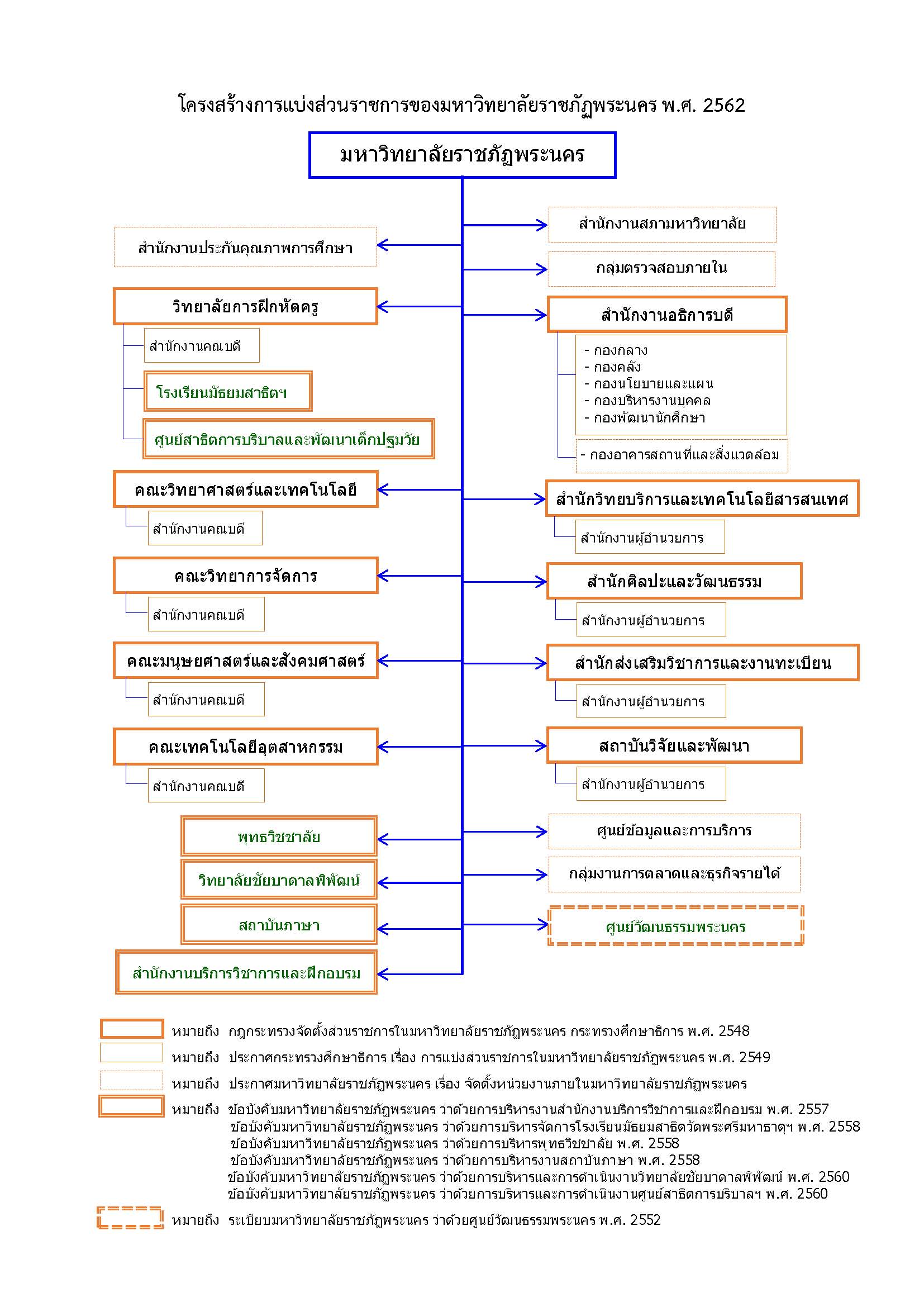 รายชื่อกรรมการสภามหาวิทยาลัยรายชื่อกรรมการสภาวิชาการรายชื่อกรรมการส่งเสริมกิจการมหาวิทยาลัยคณะกรรมการบริหารมหาวิทยาลัยราชภัฏพระนคร (กบ.)รายชื่อกรรมการสภาคณาจารย์และข้าราชการโครงสร้างการประกันคุณภาพการศึกษาหลักสูตรและสาขาวิชาที่เปิดสอน	มหาวิทยาลัยราชภัฏพระนครเปิดสอนในระดับปริญญาตรี  ปริญญาโท  และปริญญาเอก
ในปีการศึกษา 2562  มีหลักสูตรที่เปิดสอนทั้งสิ้น ...... หลักสูตร  จำแนกเป็นหลักสูตรในระดับปริญญาตรี  .........   หลักสูตร ประกาศนียบัตรวิชาชีพครู  1 หลักสูตร   ระดับปริญญาโท ........... หลักสูตร   และระดับปริญญาเอก ...... หลักสูตร รายละเอียดดังนี้จํานวนอาจารย์และบุคลากร	ปีการศึกษา 2562  มหาวิทยาลัยราชภัฏพระนครแบ่งบุคลากรตามลักษณะงานออกเป็น 2 กลุ่ม  คือ สายวิชาการ  466  คน  และสายสนับสนุน 334  คน สายสนับสนุน ประกอบด้วยพนักงานมหาวิทยาลัย(งบประมาณแผ่นดิน)  จำนวน  163 คน  พนักงานมหาวิทยาลัย (เงินรายได้)  จำนวน  165  คน  พนักงานราชการ จำนวน  6 คน  	ลูกจ้างประจำ จำนวน  16 คน  และข้าราชการสายสนับสนุน  17  คนข้อมูลจำนวนอาจารย์	ปีการศึกษา 2562 มหาวิทยาลัยราชภัฏพระนคร  มีจำนวนอาจารย์ทั้งสิ้น ...........  คน รายละเอียดดังนี้ จำนวนนักศึกษา	ปีการศึกษา 2562  มหาวิทยาลัยราชภัฏพระนคร  มีจำนวนนักศึกษา รวมทุกหลักสูตร  จำนวน  ..................   คน  รายละเอียดดังนี้งบประมาณ 	ด้านงบประมาณ การจัดสรรงบประมาณรายจ่าย ประจำปีงบประมาณ พ.ศ. 2563  จำนวน  .................. บาท  แยกได้ดังนี้  	1. งบประมาณแผ่นดิน ตามร่างพระราชบัญญัติ งบประมาณ พ.ศ. 2563  จำนวน  ..............   บาท	2.  ขออนุมัติวงเงินนอกงบประมาณ  (บกศ.+ กศ.พบ.)  จำนวน  ..........................   บาทข้อมูลด้านอาคารสถานที่	การพัฒนาทางกายภาพด้านอาคารสถานที่และสิ่งแวดล้อมของมหาวิทยาลัยราชภัฏพระนครนั้น  
จะพัฒนาบนที่ดินที่เป็นสถานที่ตั้งของมหาวิทยาลัยจะประกอบด้วยที่ดินที่แบ่งออกเป็น 2 ส่วนคือ		1. ที่ดินที่ แขวงอนุสาวรีย์  เขตบางเขน  กรุงเทพมหานคร ที่ดินดังกล่าวจะแบ่งออกเป็น 3 ส่วน คือ		         1.1 ที่ดินที่เช่าจากวัดพระศรีมหาธาตุวรมหาวิหารประกอบที่ดินจำนวน 2  แปลงคือ			   1.1.1 ที่ดินเป็นพื้นที่ส่วนใหญ่ ซึ่งมีเนื้อที่ดิน รวมประมาณ  135 ไร่ 			   1.1.2 ที่ดินที่ใช้ก่อสร้างอาคารวิทยาลัยพุทธศาสตร์และปรัชญา   ซึ่งมีเนื้อที่ประมาณ 13 ไร่   ซึ่งเป็นที่ดินเช่าจากวัดพระศรีมหาธาตุวรมหาวิหาร ตั้งอยู่ทางด้านทิศตะวันออกของที่ดินส่วนใหญ่ติดกับวงเวียนอนุสาวรีย์พิทักษ์รัฐธรรมนูญ  เดิมเป็นที่ตั้งของตลาดศรีมหาธาตุ		         1.2 ที่ดินราชพัสดุ เนื้อที่ดินประมาณ 30 ไร่ อยู่ทางด้านทิศใต้ของมหาวิทยาลัย  รวมทั้งคูคลองที่ขุดไว้เดิม		         1.3 ที่ดินของมหาวิทยาลัยราชภัฏพระนคร ที่ซื้อจากเอกชนอยู่บริเวณฝั่งตรงข้ามกับเรือนไทย  มีเนื้อที่ประมาณ  2 ไร่		2. ที่ดินที่บริเวณเขาพลวง  ตำบลชัยบาดาล  อำเภอชัยบาดาล   จังหวัดลพบุรี  เป็นที่ดินได้รับบริจาคจากบริษัทเขาพลวงการเกษตร  โดย นายสมพงษ์  วงษ์นพรัตน์เลิศ  มีเนื้อที่ประมาณ 150 ไร่  และที่ดินบริเวณเขาพลวง  ซึ่ง อบต.ชัยบาดาลได้มอบให้มหาวิทยาลัยราชภัฏพระนครดูแลรักษาอีก 150 ไร่ 
จึงมีที่ดินรวมประมาณ  300 ไร่สรุปข้อมูลอาคารของมหาวิทยาลัยราชภัฏพระนครข้อมูลโดย กองอาคารสถานที่และสิ่งแวดล้อม บทที่ 2รายงานผลการดําเนินงาน องค์ประกอบที่ 1 การผลิตบัณฑิต ตัวบ่งชี้ที่ 1.1     	ผลการบริหารจัดการหลักสูตรโดยรวม ชนิดของตัวบ่งชี้ 		ผลลัพธ์ ผู้กำกับดูแลตัวบ่งชี้		รองอธิการบดีฝ่ายวิชาการผู้รับผิดชอบจัดเก็บข้อมูล	ผู้อำนวยการสำนักส่งเสริมวิชาการและงานทะเบียนเกณฑ์การประเมิน	ค่าเฉลี่ยของคะแนนประเมินทุกหลักสูตรที่สถาบันรับผิดชอบสูตรการคำนวณ	คะแนนที่ได้  = ผลการดําเนินงาน	ในปีการศึกษา 2562 มหาวิทยาลัยเปิดการเรียนการสอนทั้งสิ้น 5 คณะ มีการประเมินหลักสูตรทั้งหมด จํานวน ………… หลักสูตร  แบ่งออกเป็นหลักสูตรระดับปริญญาตรี …………. หลักสูตร ป.บัณฑิต 1 หลักสูตร ปริญญาโท ............. หลักสูตร และปริญญาเอก ............... หลักสูตร มีหลักสูตรที่เป็นไปตามเกณฑ์มาตรฐานหลักสูตร จํานวน .............  หลักสูตร มีผลรวมของค่าคะแนนประเมินของทุกหลักสูตรเท่ากับ ............. ดังนี้การบรรลุเป้าหมาย	ตั้งค่าเป้าหมายที่  4  คะแนน   ไม่บรรลุเป้าหมาย       บรรลุเป้าหมายสรุปผลการประเมินตนเองรายการหลักฐานอ้างอิงตัวบ่งชี้ที่ 1.2 	อาจารย์ประจำสถาบันที่มีคุณวุฒิปริญญาเอกชนิดของตัวบ่งชี้ 	ปัจจัยนำเข้าผู้กำกับดูแลตัวบ่งชี้		รองอธิการบดีฝ่ายบริหารผู้รับผิดชอบจัดเก็บข้อมูล	ผู้อำนวยการกองบริหารงานบุคคลเกณฑ์การประเมิน	โดยแปลงค่าร้อยละของอาจารย์ประจำสถาบันที่มีคุณวุฒิปริญญาเอก  เป็นคะแนนระหว่าง 0-5  เกณฑ์เฉพาะสถาบันกลุ่ม ข และ ค 2	ค่าร้อยละของอาจารย์ประจำสถาบันที่มีคุณวุฒิปริญญาเอก ที่กำหนดให้เป็นคะแนนเต็ม 5 = 
ร้อยละ 40 ขึ้นไปสูตรการคำนวณ	1.  คำนวณค่าร้อยละของอาจารย์ประจำสถาบันที่มีคุณวุฒิปริญญาเอก ตามสูตร		 	  x100	2.  แปลงค่าร้อยละที่คำนวณได้ในข้อ 1  เทียบกับคะแนนเต็ม 5	คะแนนที่ได้ = x 5ผลการดำเนินงาน	มหาวิทยาลัยราชภัฏพระนคร มีอาจารย์ประจำทั้งหมด จำนวน .............คน  แบ่งออกเป็น		- อาจารย์ที่ปฏิบัติงานจริง  จำนวน.................คน		- อาจารย์ที่ลาศึกษาต่อ     จำนวน................คน	ปีการศึกษา 2562  มีอาจารย์ประจำสถาบันที่มีคุณวุฒิปริญญาเอก จำนวน ...............คน  เพิ่มขึ้น/ลดลง จากปีที่ผ่านมา  คิดเป็นร้อยละ..............โดยมีรายละเอียด ดังนี้ตารางที่.....อาจารย์ประจำสถาบันจำแนกตามคุณวุฒิการศึกษาผลการดำเนินงานการบรรลุเป้าหมาย	ตั้งค่าเป้าหมายร้อยละ 40     ไม่บรรลุเป้าหมาย     บรรลุเป้าหมาย               สรุปผลการประเมินตนเองรายการหลักฐานอ้างอิงตัวบ่งชี้ที่ 1.3	อาจารย์ประจำสถาบันที่ดำรงตำแหน่งทางวิชาการชนิดของตัวบ่งชี้ 	ปัจจัยนำเข้าผู้กำกับดูแลตัวบ่งชี้			รองอธิการบดีฝ่ายบริหารผู้รับผิดชอบจัดเก็บข้อมูล	ผู้อำนวยการกองบริหารงานบุคคลเกณฑ์การประเมิน	โดยการแปลงค่าร้อยละของอาจารย์ประจำสถาบันที่ดำรงตำแหน่งทางวิชาการเป็นคะแนน 
ระหว่าง 0-5 เกณฑ์เฉพาะสถาบันกลุ่ม ข และ ค2	ค่าร้อยละของอาจารย์ประจำสถาบันที่ดำรงตำแหน่งผู้ช่วยศาสตราจารย์  รองศาสตราจารย์  และศาสตราจารย์  รวมกันที่กำหนดให้เป็นคะแนนเต็ม 5 = ร้อยละ 60 ขึ้นไปสูตรการคำนวณคำนวณค่าร้อยละของอาจารย์ประจำสถาบันที่ดำรงตำแหน่งทางวิชาการ ตามสูตร		 	 x 1002.  แปลงค่าร้อยละที่คำนวณได้ในข้อ 1  เทียบกับคะแนนเต็ม 5	คะแนนที่ได้ = x 5ผลการดำเนินงาน	มหาวิทยาลัยราชภัฏพระนคร  มีอาจารย์ทั้งหมด จำนวน.............คน  โดยแบ่งอาจารย์ตามตำแหน่งทางวิชาการ ดังนี้		อาจารย์	จำนวน  .............คน		ผู้ช่วยศาสตราจารย์	จำนวน................คน		รองศาสตราจารย์	จำนวน................คน		ศาสตราจารย์	จำนวน...............คน	ปีการศึกษา 2562  มีอาจารย์ประจำสถาบันที่ดำรงตำแหน่งทางวิชาการ  จำนวน  ...........คน  เพิ่มขึ้น/ลดลงจากปีที่ผ่านมา  คิดเป็นร้อยละ...............โดยมีรายละเอียดตำแหน่งทางวิชาการของอาจารย์ในสถาบัน  ดังนี้การบรรลุเป้าหมาย	ตั้งค่าเป้าหมายร้อยละ 60     ไม่บรรลุเป้าหมาย     บรรลุเป้าหมาย               สรุปผลการประเมินตนเองรายการหลักฐานอ้างอิงตัวบ่งชี้ที่ 1.4	การบริการนักศึกษาระดับปริญญาตรีชนิดของตัวบ่งชี้ 	กระบวนการผู้กำกับดูแลตัวบ่งชี้	รองอธิการบดีฝ่ายวิชาการผู้รับผิดชอบจัดเก้บข้อมูล    ผู้อำนวยการกองพัฒนานักศึกษาเกณฑ์การประเมินเกณฑ์มาตรฐานข้อที่ 1  จัดบริการให้คำปรึกษา แนะแนวด้านการใช้ชีวิต และการเข้าสู่อาชีพแก่นักศึกษาในสถาบันผลการดำเนินงาน	มหาวิทยาลัยราชภัฎพระนคร มีการจัดบริการให้คำปรึกษา แนะแนวการใช้ชีวิต การเข้าสู่อาชีพแก่นักศึกษา  ซึ่งมีการดำเนินงานโดยมอบหมายให้กองพัฒนานักศึกษาร่วมกับทุกคณะในการดำเนินกิจกรรม ดังนี้	1......................................................................................................................................................	2......................................................................................................................................................	..........................................................................................................................................................................................................................................................................................................................................................................(เอกสารหลักฐานหมายเลข.............)ข้อที่ 2  มีการให้ข้อมูลของหน่วยงานที่ให้บริการ กิจกรรมพิเศษนอกหลักสูตร แหล่งงานทั้งเต็มเวลาและนอกเวลาแก่นักศึกษา	ผลการดำเนินงาน	…………………………………………………………………………………………………………………………………………………………………………………………………………………………………………………………………………………………………………………………………………………………………………………………………………………………………………………………………ข้อที่ 3  จัดกิจกรรมเตรียมความพร้อมเพื่อการทํางานเมื่อสําเร็จการศึกษาแก่นักศึกษา	ผลการดำเนินงาน	มหาวิทยาลัย และคณะได้จัดกิจกรรมเตรียมความพร้อมเพื่อการทำงานเมื่อสำเร็จการศึกษาแก่นักศึกษา ดังนี้	........................................................................................................................................................................................................................................................................................................................................................................................................................................................................................................................ข้อที่ 4  ประเมินคุณภาพของการจัดกิจกรรมและการจัดบริการในข้อ 1-3 ทุกข้อไม่ต่ำกว่า 3.51 จาก คะแนนเต็ม 5	ผลการดำเนินงาน	ผลการประเมินการให้บริการนักศึกษา ในปีการศึกษา 2562  มีผลการประเมินแต่ละด้านดังนี้	1.........................................................................................................................................................................................................................................................................................................................................	2.........................................................................................................................................................................................................................................................................................................................................ข้อที่ 5  นําผลการประเมินจากข้อ 4 มาปรับปรุงพัฒนาการให้บริการและการให้ข้อมูล เพื่อส่งให้ผล การประเมินสูงขึ้นหรือเป็นไปตามความคาดหวังของนักศึกษา	ผลการดำเนินงาน	มหาวิทยาลัยราชภัฏพระนคร ได้นำผลการประเมินจากการให้บริการนักศึกษา  ประจำปีการศึกษา 2561  เสนอผู้บริหาร.......................................................................................................................................................................................................................................................................................................................... ข้อที่ 6 ให้ข้อมูลและความรู้ที่เป็นประโยชน์ต่อศิษย์เก่า	ผลการดำเนินงาน		.........................................................................................................................................................................................................................................................................................................................................................................................................................................................................................................................รายการเอกสารหลักฐานการบรรลุเป้าหมาย	ตั้งเป้าหมายผลการดำเนินงาน  5  ข้อ ไม่บรรลุเป้าหมาย       บรรลุเป้าหมายสรุปผลการประเมินตนเองตัวบ่งชี้ที่ 1.5   	กิจกรรมนักศึกษาระดับปริญญาตรีชนิดของตัวบ่งชี้  	กระบวนการผู้กำกับดูแลตัวบ่งชี้  	รองอธิการบดีฝ่ายวิชาการผู้รับผิดชอบจัดเก็บข้อมูล   ผู้อำนวยการกองพัฒนานักศึกษาเกณฑ์การประเมินข้อที่ 1  จัดทำแผนการจัดกิจกรรมพัฒนานักศึกษาในภาพรวมของสถาบันโดยให้นักศึกษามีส่วนร่วมในการจัดทำแผนและการจัดกิจกรรม	ผลการดำเนินงาน	1. มหาวิทยาลัยราชภัฏพระนคร  โดยคณะกรรมการจัดทำแผนการจัดกิจกรรมพัฒนานักศึกษา..........................................................................................................................................................................................................................................................................................................................................................................................................................................................................................................................................ข้อที่ 2  จัดทำแผนการจัดกิจกรรมพัฒนานักศึกษาให้ดำเนินกิจกรรมในประเภทต่อไปนี้ให้ครบถ้วน	- กิจกรรมส่งเสริมคุณลักษณะบัณฑิตที่พึงประสงค์ที่กำหนดโดยสถาบัน	- กิจกรรมกีฬา  หรือการส่งเสริมสุขภาพ	-  กิจกรรมบำเพ็ญประโยชน์หรือรักษาสิ่งแวดล้อม	-  กิจกรรมเสริมสร้างคุณธรรมและจริยธรรม	-  กิจกรรมส่งเสริมศิลปะและวัฒนธรรม	ผลการดำเนินงาน	มหาวิทยาลัยราชภัฏพระนคร มีการดำเนินกิจกรรมส่งเสริมให้นักศึกษาจัดกิจกรรมพัฒนานักศึกษา 5 ประเภท  ตามกระบวนการวงจรคุณภาพ PDCA  โดยมีการจัดกิจกรรม ทั้งสิ้น.............กิจกรรม  ซึ่งสามารถแยกตามแต่ละประเภทได้ดังนี้	1. ส่งเสริมคุณลักษณะบัณฑิตที่พึงประสงค์ที่กำหนดโดยสถาบัน		มหาวิทยาลัยราชภัฏพระนคร  ได้ประกาศคุณลักษณะบัณฑิตที่พึงประสงค์ของมหาวิทยาลัย คือ..................................................................................................................................โดยมีกิจกรรมที่ส่งเสริมคุณลักษณะบัณฑิตที่พึงประสงค์ จำนวน  ........  กิจกรรม  ได้แก่		1.1		1.2		1.3		1.4		1.5		1.6	2.  กิจกรรมกีฬา หรือการส่งเสริมสุขภาพ จำนวน...........กิจกรรม	2.1	2.2	3. กิจกรรมบำเพ็ญประโยชน์ หรือรักษาสิ่งแวดล้อม จำนวน.................กิจกรรม		3.1		3.2	4.  กิจกรรมเสริมสร้างคุณธรรมและจริยธรรม จำนวน......กิจกรรม		4.1		4.2	5.  กิจกรรมส่งเสริมศิลปะและวัฒนธรรม  จำนวน.....กิจกรรม		5.1		5.2ข้อที่ 3  จัดกิจกรรมให้ความรู้และทักษะการประกันคุณภาพการศึกษาแก่นักศึกษา	ผลการดำเนินงาน	......................................................................................................................................................................................................................................................................................................................................ข้อที่ 4  ทุกกิจกรรมที่ดำเนินการ มีการประเมินผลความสำเร็จตามวัตถุประสงค์ของกิจกรรมและ
นำผลการประเมินมาปรับปรุงการดำเนินงานครั้งต่อไป	ผลการดำเนินงาน	..........................................................................................................................................................................................................................................................................................................................................................................................................................................................................................ข้อที่ 5  ประเมินความสำเร็จตามวัตถุประสงค์ของแผนการจัดกิจกรรมพัฒนานักศึกษา	ผลการดำเนินงาน	..........................................................................................................................................................................................................................................................................................................................................................................................................................................................................................ข้อที่ 6  นำผลการประเมินไปปรับปรุงแผนหรือปรับปรุงการจัดกิจกรรมเพื่อพัฒนานักศึกษา	ผลการดำเนินงาน	..........................................................................................................................................................................................................................................................................................................................................................................................................................................................................................การบรรลุเป้าหมาย	ตั้งเป้าหมายผลการดำเนินงาน  5  ข้อ   ไม่บรรลุเป้าหมาย       บรรลุเป้าหมายสรุปผลการประเมินตนเองสรุปผลการวิเคราะห์จุดเด่น จุดที่ควรพัฒนา องค์ประกอบที่ 1 การผลิตบัณฑิตองค์ประกอบที่ 2   	การวิจัยตัวบ่งชี้ที่ 2.1		ระบบและกลไกการบริหารและพัฒนางานวิจัยหรืองานสร้างสรรค์ ชนิดของตัวบ่งชี้		กระบวนการผู้กำกับดูแลตัวบ่งชี้  	รองอธิการบดีฝ่ายวิจัยผู้รับผิดชอบจัดเก็บข้อมูล   ผู้อำนวยการสถาบันวิจัยและพัฒนาเกณฑ์การประเมินเกณฑ์มาตรฐานข้อที่ 1. มีระบบสารสนเทศเพื่อการบริหารงานวิจัยที่สามารถนำไปใช้ประโยชน์ในการบริหารงานวิจัยและงานสร้างสรรค์	ผลการดำเนินงาน 	..............................................................................................................................................................................................................................................................................................................................................................................................................................................................................................................................ข้อที่ 2. สนับสนุนพันธกิจด้านการวิจัยหรืองานสร้างสรรค์อย่างน้อยในประเด็นต่อไปนี้       	- ห้องปฏิบัติการหรือห้องปฏิบัติงานสร้างสรรค์ หรือหน่วยวิจัย หรือศูนย์เครื่องมือ หรือศูนย์ให้คำปรึกษาและสนับสนุนการวิจัยหรืองานสร้างสรรค์        	- ห้องสมุดหรือแหล่งค้นคว้าข้อมูลสนับสนุนการวิจัยหรืองานสร้างสรรค์       	- สิ่งอำนวยความสะดวกหรือการรักษาความปลอดภัยในการวิจัยหรือการผลิตงานสร้างสรรค์ เช่น ระบบเทคโนโลยีสารสนเทศ ระบบรักษาความปลอดภัยในห้องปฏิบัติการ  	- กิจกรรมวิชาการที่ส่งเสริมงานวิจัยหรืองานสร้างสรรค์ เช่น การจัดประชุมวิชาการการจัดแสดงงานสร้างสรรค์	ผลการดำเนินงาน 	..............................................................................................................................................................................................................................................................................................................................................................................................................................................................................................................................ข้อที่ 3. จัดสรรงบประมาณ เพื่อเป็นทุนวิจัยหรืองานสร้างสรรค์		ผลการดำเนินงาน	.........................................................................................................................................................................................................................................................................................................................................................................................................................................................................................................................ข้อที่ 4 จัดสรรงบประมาณเพื่อสนับสนุนการเผยแพร่ผลงานวิจัยหรืองานสร้างสรรค์ในการประชุมวิชาการหรือการตีพิมพ์ในวารสารระดับชาติหรือนานาชาติ	ผลการดำเนินงาน		...............................................................................................................................................................................................................................................................................................................................................................................................................................................................................................................................ข้อที่ 5 มีการพัฒนาสมรรถนะอาจารย์และนักวิจัย มีการสร้างขวัญและกำลังใจตลอดจนยกย่องอาจารย์และนักวิจัยที่มีผลงานวิจัยหรืองานสร้างสรรค์ดีเด่น	ผลการดำเนินงาน	.................................................................................................................................................................................................................................................................................................................................................................................................................................................................................................................................................................................................................... ข้อที่ 6 มีระบบและกลไกเพื่อช่วยในการคุ้มครองสิทธิ์ของงานวิจัยหรืองานสร้างสรรค์ที่นำประโยชน์และดำเนินการตามระบบที่กำหนด	ผลการดำเนินงาน	.................................................................................................................................................................................................................................................................................................................................................................................................................................................................................................................................................................................................................... การบรรลุเป้าหมาย	ตั้งเป้าหมาย ผลการดำเนินงาน 5 ข้อ ไม่บรรลุเป้าหมาย    บรรลุเป้าหมายสรุปผลการประเมินตนเองตัวบ่งชี้ที่ 2.2	เงินสนับสนุนวิจัยและงานสร้างสรรค์ชนิดของตัวบ่งชี้ 	ปัจจัยนำเข้าผู้กำกับดูแลตัวบ่งชี้	รองอธิการบดีฝ่ายวิจัยผู้รับผิดชอบจัดเก็บข้อมูล	ผู้อำนวยการสถาบันวิจัยและพัฒนาเกณฑ์การประเมิน	คะแนนที่ได้ในระดับสถาบัน เป็นค่าเฉลี่ยของคะแนนผลการประเมิน (เงินสนับสนุนงานวิจัยหรืองานสร้างสรรค์จากภายในและภายนอกสถาบัน) ของทุกคณะและหน่วยงานวิจัยในสถาบันสูตรการคำนวณระดับมหาวิทยาลัยคะแนนที่ได้  =  สรุปคะแนนที่ได้ในระดับมหาวิทยาลัย	คะแนนที่ได้ในระดับมหาวิทยาลัย = ค่าเฉลี่ยของคะแนนที่ได้ของทุกสาขาวิชาในมหาวิทยาลัยผลการดำเนินงาน....................................................................................................................................................................................................................................................................................................................................................................................................................................................................................................................................ผลการดำเนินงานระดับมหาวิทยาลัยการบรรลุเป้าหมาย		ตั้งค่าเป้าหมาย 4 คะแนน	 ไม่บรรลุเป้าหมาย       บรรลุเป้าหมายสรุปผลการประเมินตนเองรายการหลักฐานอ้างอิงตัวบ่งชี้ที่ 2.3	ผลงานทางวิชาการของอาจารย์ประจำและนักวิจัยชนิดของตัวบ่งชี้ 	ผลลัพธ์ผู้กำกับดูแลตัวบ่งชี้	รองอธิการบดีฝ่ายวิจัยผู้รับผิดชอบจัดเก็บข้อมูล   ผู้อำนวยการสถาบันวิจัยและพัฒนาผลการดำเนินงาน	ระดับคุณภาพผลงานวิจัยการบรรลุเป้าหมาย	ตั้งเป้าหมาย : 4 คะแนน     ไม่บรรลุเป้าหมาย       บรรลุเป้าหมายสรุปผลการประเมินตนเองรายการหลักฐานอ้างอิงองค์ประกอบที่ 3	การบริการวิชาการแก่สังคมตัวบ่งชี้ที่ 3.1	การบริการวิชาการแก่สังคมชนิดของตัวบ่งชี้ 	กระบวนการผู้กำกับดูแลตัวบ่งชี้	รองอธิการบดีฝ่ายบริการวิชาการผู้รับผิดชอบเก็บข้อมูล  	สำนักงานประกันคุณภาพการศึกษาเกณฑ์การประเมินเกณฑ์มาตรฐานข้อที่ 1  กำหนดชุมชนหรือองค์การเป้าหมายของการให้บริการทางวิชาการแก่สังคมโดยมีความร่วมมือระหว่างคณะหรือหน่วยงานเทียบเท่า	ผลการดำเนินงาน	มหาวิทยาลัยราชภัฏพระนคร ได้จัดทำคำสั่งแต่งตั้งคณะกรรมการ....................................................................................................................................................................................................................................................................................................................................................................................................................	ได้กำหนดพื้นที่ให้บริการวิชาการได้แก่...................................................................................................ข้อที่ 2 จัดทำแผนบริการวิชาการโดยมีส่วนร่วมจากชุมชนหรือองค์การเป้าหมายที่กำหนดในข้อ 1	ผลการดำเนินงาน	การจัดทำแผนบริการวิชาการ มหาวิทยาลัยราชภัฏพระนคร  ได้เน้นกระบวนการมีส่วนร่วมจากชุมชนหรือองค์กรเป้าหมาย  และทุกส่วนงานที่เกี่ยวข้องทั้งภายในและภายนอกมหาวิทยาลัย  มติที่ประชุม......ได้กำหนดพื้นที่ให้บริการวิชาการแก่สังคม ได้แก่ 1)  ..................................2)......................................................	ทางมหาวิทยาลัยจึงได้ดำเนินการจัดทำแผนบริการวิชาการ โดยมีส่วนร่วมจากองค์กรเป้าหมาย ดังนี้	1.  มหาวิทยาลัยได้ลงพื้นที่ดำเนินการโครงการ.......................................................................	2.  .............................................................................................................................................................................................................................................................................................................................................................................................................................................................................................................................................................................................................................................................................................................................................................................................................................................................................................................................................................................................................................................................ข้อที่ 3 ชุมชนหรือองค์การเป้าหมายได้รับการพัฒนาและมีความเข้มแข็งที่มีหลักฐานที่ปรากฎชัดเจน	ผลการดำเนินงาน	มหาวิทยาลัยราชภัฏพระนคร มีการวางแผนการพัฒนาชุมชนหรือองค์กรเป้าหมายให้มีความเข้มแข็ง  โดยให้คณะเข้ามามีส่วนร่วมในการนำความรู้  ประสบการณ์  และความเชี่ยวชาญของอาจารย์แต่ละคณะที่มีอยู่ถ่ายทอดโดยการบริการวิชาการสู่สังคมในรูปแบบต่างๆ เช่น การอบรม  การจัดประชุม สัมมนาวิชาการ การบูรณาการงานวิจัย  การเรียนการสอนกับการบริการวิชาการแก่สังคม  ....................................................................................................................................................................................................................................................................................................................................................................................................................	มหาวิทยาลัยฯร่วมกับคณะดำเนินการโครงการบริการวิชาการใน..........พื้นที่ ได้แก่..............................เพื่อพัฒนาชุมชนหรือกลุ่มเป้าหมายให้เกิดการเปลี่ยนแปลงไปในทางที่ดีขึ้น  ทำให้ชุมชนหรือกลุ่มเป้าหมายสามารถพึ่งพาตนเองได้ตามศักยภาพของตนเองชุมชน..........................................................ข้อที่ 4 ชุมชนหรือองค์การเป้าหมายดำเนินการพัฒนาตนเองอย่างต่อเนื่อง	ผลการดำเนินงานข้อที่ 5 สถาบันสามารถสร้างเครือข่ายความร่วมมือกับหน่วยงานภายนอกในการพัฒนาชุมชนหรือองค์การเป้าหมาย	ผลการดำเนินงาน	..............................................................................................................................................................................................................................................................................................................................................................................................................................................................................................................................ข้อที่ 6 ทุกคณะมีส่วนร่วมในการดำเนินการตามแผนบริการทางวิชาการแก่สังคมของสถาบันตามข้อ 2 โดยมีจำนวนอาจารย์เข้าร่วมไม่น้อยกว่าร้อยละ 5 ของอาจารย์ทั้งหมดของสถาบัน ทั้งนี้ต้องมีอาจารย์มาจากทุกคณะ	ผลการดำเนินงาน	เพื่อให้การดำเนินการติดตามและประเมินผลการบริการวิชาการระดับมหาวิทยาลัยเป็นไปอย่างเรียบร้อยและมีประสิทธิภาพ  มหาวิทยาลัยได้ดำเนินการติดตามผลการดำเนินงานโครงการบริการวิชาการโดยได้คัดเลือกชุมชนหรือองค์กรเป้าหมายที่ดำเนินการพัฒนาตนเองอย่างต่อเนื่องตั้งแต่ 3 ปี ขึ้นไป	มหาวิทยาลัยราชภัฏพระนครได้ดำเนินการจัดโครงการบริการวิชาการให้แก่ชุมชนในพื้นที่.................มาอย่างต่อเนื่อง  ซึ่งการดำเนินการโครงการบริการวิชาการที่ผ่านมา  มหาวิทยาลัยมุ่งเน้นการ...................................................................................................................................ซึ่งล้วนส่งผลให้ชุมชนเกิดความเข้มแข็งด้วยตนเอง	ปีการศึกษา 2561  มหาวิทยาลัยราชภัฏพระนครร่วมกับคณะดำเนินการติดตามโครงการ.......................................................................................................................................................................................................................................................................จากการติดตามและประเมินผลโครงการบริการวิชาการที่ผ่านมา  พบว่าชุมชนหรือกลุ่มเป้าหมายมีการพัฒนาตนเองอย่างต่อเนื่อง สรุปประเด็นได้ดังนี้การบรรลุเป้าหมาย	ตั้งค่าเป้าหมายที่ 6 ข้อ     บรรลุเป้าหมาย   ไม่บรรลุเป้าหมายสรุปผลการประเมินตนเองสรุปผลการวิเคราะห์จุดเด่น จุดที่ควรพัฒนา องค์ประกอบที่ 3  การบริการวิชาการองค์ประกอบที่ 4	การทำนุบำรุงศิลปะและวัฒนธรรมตัวบ่งชี้ที่ 4.1	ระบบและกลไกการทำนุบำรุงศิลปะและวัฒนธรรมผู้กำกับดูแลตัวบ่งชี้	รองอธิการบดีฝ่ายกิจการนักศึกษาผู้รับผิดชอบจัดเก็บข้อมูล	ผู้อำนวยการสำนักศิลปะและวัฒนธรรมชนิดของตัวบ่งชี้ 		กระบวนการเกณฑ์การประเมินข้อที่ 1  กำหนดผู้รับผิดชอบในการทำนุบำรุงศิลปะและวัฒนธรรม	ผลการดำเนินงาน	.........................................................................................................................................................................................................................................................................................................................................................................................................................................................................................................................ข้อที่ 2  จัดทำแผนด้านทำนุบำรุงศิลปะและวัฒนธรรม และกำหนดตัวบ่งชี้วัดความสำเร็จตามวัตถุประสงค์ของแผน รวมทั้งจัดสรรงบประมาณเพื่อให้สามารถดำเนินการได้ตามแผน	ผลการดำเนินงาน	………………………………………………………………………………………………………………………………………………………………………………………………………………………………………………………………………………………………………………………………………………………………………………………………………………………………………………………………………ข้อที่ 3  กำกับติดตามให้มีการดำเนินงานตามแผนด้านทำนุบำรุงศิลปะและวัฒนธรรม	ผลการดำเนินงาน	…………………………………………………………………………………………………………………………………………………………………………………………………………………………………………………………………………………………………………………………………………………………………………………………………………………………………………………………………ข้อที่ 4  ประเมินความสำเร็จตามตัวบ่งชี้ที่วัดความสำเร็จตามวัตถุประสงค์ของแผน ด้านทำนุบำรุงศิลปะและวัฒนธรรม	ผลการดำเนินงาน	…………………………………………………………………………………………………………………………………………………………………………………………………………………………………………………………………………………………………………………………………………………………………………………………………………………………………………………………………ข้อที่ 5 นำผลการประเมินไปปรับปรุงแผนหรือกิจกรรมด้านทำนุบำรุงศิลปะและวัฒนธรรม 		ผลการดำเนินงาน	…………………………………………………………………………………………………………………………………………………………………………………………………………………………………………………………………………………………………………………………………………………………………………………………………………………………………………………………………ข้อที่ 6  เผยแพร่กิจกรรมหรือการบริการด้านทำนุบำรุงศิลปะและวัฒนธรรมต่อสาธารณชน 		ผลการดำเนินงาน	…………………………………………………………………………………………………………………………………………………………………………………………………………………………………………………………………………………………………………………………………………………………………………………………………………………………………………………………………ข้อที่ 7  กำหนดหรือสร้างมาตรฐานด้านศิลปะและวัฒนธรรมซึ่งเป็นที่ยอมรับในระดับชาติ 		ผลการดำเนินงาน	…………………………………………………………………………………………………………………………………………………………………………………………………………………………………………………………………………………………………………………………………………………………………………………………………………………………………………………………………การบรรลุเป้าหมาย	กำหนดเป้าหมายที่ 5 ข้อ     ไม่บรรลุเป้าหมาย      บรรลุเป้าหมายสรุปผลการประเมินตนเองสรุปผลการวิเคราะห์จุดเด่นและจุดที่ควรพัฒนา องค์ประกอบที่ 4 การทำนุบำรุงศิลปะและวัฒนธรรมองค์ประกอบที่ 5	การบริหารจัดการตัวบ่งชี้ที่ 5.1		การบริหารของสถาบันเพื่อการกำกับติดตามผลลัพธ์ตามพันธกิจ 		กลุ่มสถาบันและเอกลักษณ์ของสถาบันชนิดของตัวบ่งชี้ 		กระบวนการผู้กำกับดูแลตัวบ่งชี้	ผู้รับผิดชอบจัดเก็บข้อมูล	เกณฑ์การประเมินเกณฑ์มาตรฐานข้อที่ 1  พัฒนาแผนกลยุทธ์จากผลการวิเคราะห์ SWOT กับวิสัยทัศน์ของสถาบัน  และพัฒนาไปสู่แผนกลยุทธ์ทางการเงินและแผนปฏิบัติการประจำปีตามกรอบเวลาเพื่อให้บรรลุผลตามตัวบ่งชี้และเป้าหมายของแผนกลยุทธ์ผลการดำเนินงาน	...............................................................................................................................................................................................................................................................................................................................................................................................................................................................................................................................ข้อที่ 2  การกำกับติดตามส่งเสริมสนับสนุนให้ทุกคณะดำเนินการวิเคราะห์ข้อมูลทางการเงินที่ประกอบไปด้วยต้นทุนต่อหน่วยในแต่ละหลักสูตร สัดส่วนค่าใช้จ่ายเพื่อพัฒนานักศึกษา  อาจารย์  บุคลากร  การจัดการเรียนการสอนอย่างต่อเนื่อง  เพื่อวิเคราะห์ความคุ้มค่าของการบริหารหลักสูตร  ประสิทธิภาพและประสิทธิผลในการลิตบัณฑิต  และโอกาสในการแข่งขันผลการดำเนินงาน	1.  การกำกับติดตามส่งเสริมสนับสนุนให้คณะกรรมการดำเนินการวิเคราะห์ข้อมูลทางการเงินประกอบไปด้วยต้นทุนต่อหน่วยในแต่ละหลักสูตร  สัดส่วนค่าใช้จ่ายเพื่อพัฒนานักศึกษา  อาจารย์  บุคลากร  การจัดการเรียนการสอนอย่างต่อเนื่อง  โดยจัดทำคำสั่งมหาวิทยาลัยราชภัฏพระนครที่ 2051/2562  เรื่อง แต่งตั้งคณะกรรมการต้นทุนต่อหน่วยผลผลิต ประจำปีงบประมาณ พ.ศ. 2563 	  คณะกรรมการมีหน้าที่  1) ดำเนินการจัดทำต้นทุนต่อหน่วยผลผลิตให้เป็นไปตามหลักเกณฑ์และวิธีการที่ถูกต้อง  ส่งเสริมสนับสนุนให้ทุกคณะดำเนินการวิเคราะห์ข้อมูลทางการเงินที่ประกอบไปด้วยต้นทุนต่อหน่วยในแต่ละหลักสูตร  สัดส่วนค่าใช้จ่ายเพื่อพัฒนานักศึกษา  อาจารย์ บุคลากร การจัดการเรียนการสอน  2) กำกับติดตามการดำเนินงานจัดทำต้นทุนต่อหน่วย  เพื่อวิเคราะห์ความคุ้มค่าของการบริหารหลักสูตร  ประสิทธิภาพ  ประสิทธิผลในการผลิตบัณฑิต  และโอกาสการแข่งขันอย่างต่อเนื่อง  	2.  ประชุมคณะกรรมการจัดทำต้นทุนต่อหน่วย เพื่อทำความเข้าใจในการวิเคราะห์ความคุ้มค่าของการบริหารหลักสูตร  ประสิทธิภาพ  ประสิทธิผลในการผลิตบัณฑิต	3.  ผลการวิเคราะห์สัดส่วนค่าใช้จ่ายเพื่อพัฒนานักศึกษา  อาจารย์  บุคลากร  และการจัดการเรียนการสอน เป็นจำนวนเงินทั้งสิ้น ..........................บาท  ประกอบด้วย  สัดส่วนค่าใช้จ่ายเพื่อพัฒนานักศึกษา  จำนวน............................บาท  คิดเป็นร้อยละ..............  สัดส่วนค่าใช้จ่ายเพื่อพัฒนาอาจารย์และบุคลากร  จำนวน..........................บาท  คิดเป็นร้อยละ...............  และสัดส่วนค่าใช้จ่ายเพื่อการจัดการเรียนการสอน จำนวน...................บาท  คิดเป็นร้อยละ...........................	............................................................................................................................................................................................................................................................................................................................................................................................................................................................................................................................ข้อที่ 3  ดำเนินงานตามแผนความเสี่ยง  ที่เป็นผลจากการวิเคราะห์และระบุปัจจัยเสี่ยงที่เกิดจากปัจจัยภายนอก  หรือปัจจัยที่ไม่สามารถควบคุมได้ที่ส่งผลต่อการดำเนินงานตามพันธกิจของสถาบันและให้ระดับความเสี่ยงลดลงจากเดิมผลการดำเนินงานมหาวิทยาลัยราชภัฏพระนครมีขั้นตอนการดำเนินงานด้านการบริหารความเสี่ยง...........................................................................................................................................................................................................................................................................................................................................................................................................................................................................................................................................................................ข้อที่ 4  การบริหารด้วยหลักธรรมาภิบาลอย่างครบถ้วนทั้ง 10 ประการที่อธิบายการดำเนินงานอย่างชัดเจน	ผลการดำเนินงาน	มหาวิทยาลัยราชภัฏพระนคร มีการบริหารงานภายใต้การกำกับดูแลตามนโยบายของสภามหาวิทยาลัย  ได้มีการบริหารจัดการตามระบบราชการที่ถูกต้องและเหมาะสม  เพื่อให้บรรลุตามพันธกิจทุกด้านอย่างมีประสิทธิภาพและประสิทธิผล  โดยมุ่งผลิตบัณฑิตที่มีคุณภาพ  จัดการเรียนรู้ที่หลากหลาย  เน้นการเรียนการสอนที่มีประสิทธิภาพ  รวมถึงส่งเสริมสนับสนุนให้อาจารย์ผลิตผลงานวิจัย  การบริการวิชาการ  ที่มีประโยชน์เพื่อการพัฒนาชุมชนและท้องถิ่น  นำมาบูรณาการจัดการเรียนรู้ และทำนุบำรุงศิลปวัฒนธรรมที่สอดคล้องกับพันธกิจของมหาวิทยาลัย   การดำเนินงานที่มีคุณธรรมความโปร่งใสในการปฏิบัติงานของบุคลากรทุกระดับในมหาวิทยาลัย  ตามหลักธรรมาภิบาล 10  ประการ  ดังนี้	1. หลักประสิทธิผล	....................................................................................................................................................................................................................................................................................................................................................................................................................................................................................................................	2) หลักประสิทธิภาพ  (Efficiency)		....................................................................................................................................................................................................................................................................................................................................................................................................................................................................................................................	3) หลักการตอบสนอง   (Responsiveness)	 ..........................................................................................................................................................................................................................................................................................................................................................................................................................................................................................................	4) หลักภาระรับผิดชอบ  (Accountability)	..................................................................................................................................................................................................................................................................................................................................................................................................................................................................................................................................................................................................................................................................................................		5)  หลักความโปร่งใส  (Transparency)	..................................................................................................................................................................................................................................................................................................................................................................................................................................................................................................................................................................................................................................................................................................	6) หลักการมีส่วนร่วม (Participation)	..................................................................................................................................................................................................................................................................................................................................................................................................................................................................................................................................................................................................................................................................................................	7)  กระจายอำนาจ (Decentralization)	..................................................................................................................................................................................................................................................................................................................................................................................................................................................................................................................................................................................................................................................................................................	8)  หลักนิติธรรม (Rule of Law)	..................................................................................................................................................................................................................................................................................................................................................................................................................................................................................................................................................................................................................................................................................................	9) หลักความเสมอภาค  (Equity)	..................................................................................................................................................................................................................................................................................................................................................................................................................................................................................................................................................................................................................................................................................................	10) หลักการมุ่งเน้นฉันทามติ  (Consensus  Oriented)	..................................................................................................................................................................................................................................................................................................................................................................................................................................................................................................................................................................................................................................................................................................ข้อที่ 5  การกำกับติดตามส่งเสริม สนับสนุนให้ทุกหน่วยงานในสถาบันมีการดำเนินการจัดการความรู้ตามระบบ	ผลการดำเนินงาน	มหาวิทยาลัยราชภัฏพระนครดำเนินการกำกับ  ติดตาม  ส่งเสริม  สนับสนุนโดยให้ทุกหน่วยงานในสถาบันดำเนินการจัดการความรู้ แต่งตั้งคณะกรรมการการจัดการความรู้เพื่อทำหน้าที่กำกับ  ติตดาม  ส่งเสริม  สนับสนุน และรายงานผลการดำเนินการจัดการความรู้ (KM)  ประจำปีการศึกษา 2562 ดังนี้	1. ประชุมคณะกรรมการดำเนินการจัดการความรู้ (KM)  ในคราวประชุมครั้งที่ 1/2562  เมื่อวันที่.............................................เพื่อกำหนดแนวทางในการจัดการความรู้ (KM)  ให้กับหน่วยงานระดับคณะ / สำนัก/สถาบัน  ประจำปีการศึกษา 2562	2.  อบรมให้ความรู้เรื่อง วิธี  แนวทาง การจัดการความรู้ (KM)  ที่ถูกต้องตามระบบให้กับบุคลากรในมหาวิทยาลัยทั้งบุคลากรสายวิชาการและสายสนับสนุน เมื่อวันที่....................................................................	3.  ประชุมกำกับ ติดตาม ผลการดำเนินงานการจัดการความรู้ (KM)  เมื่อวันที่ 16  มีนาคม พ.ศ. 2563  โดยให้คณะ / สำนัก  รายงานผลการดำเนินงานการจัดการความรู้ (KM)  ต่อที่ประชุม.............................................................................................................................................................................	ซึ่งทุกหน่วยงานทั้งระดับคณะและหน่วยงานสนับสนุน ได้ดำเนินการจัดการความรู้ที่ก่อให้เกิดผลผลิตและผลลัพธ์  ที่ครอบคลุมประเด็นการจัดการความรู้ ทั้ง 5 ด้าน  ตามพันธกิจ ดังนี้ 1) ด้านการเรียนการสอน  2)  ด้านการวิจัย  3)  ด้านการบริการวิชาการ  4)  ด้านทำนุบำรุงศิลปะและวัฒนธรรม  และ 5) ด้านปฏิบัตินำไปปฏิบัติให้เกิดแนวปฏิบัติที่ดี	4.  ทุกคณะ / สำนัก ได้นำองค์ความรู้ที่ได้รับไปเผยแพร่ โดยจัดงานกิจกรรม KM DAY  เมื่อวันที่  .................................................................................................................................................................................ข้อที่ 6 การกำกับติดตามผลการดำเนินงานตามแผนการบริหารและแผนพัฒนาบุคลากรสายวิชาการ และสายสนับสนุน	ผลการดำเนินงาน	มหาวิทยาลัยราชภัฏพระนคร มีการกำกับติดตามผลการดำเนินงานตามแผนการบริหารและพัฒนาบุคลากร  โดยมีการแต่งตั้งคณะกรรมการจัดทำแผนบริหารและพัฒนาบุคลากร  ทั้งนี้คณะกรรมการชุดดังกล่าวมีหน้าที่..............................................................................................................................................................................................................................................................................................................................................................................................................................................................................................................	จากแผนดังกล่าว มหาวิทยาลัยมีการดำเนินการตามแผนบริหารและพัฒนาบุคลากร ดังนี้	1.........................................................................................................................................................................................................................................................................................................................................	2........................................................................................................................................................................................................................................................................................................................................ข้อที่ 7  การกำกับติดตาม ส่งเสริมสนับสนุนให้ทุกหน่วยงานในสถาบันมีการดำเนินงานด้านการประกันคุณภาพภายในตามระบบและกลไกที่สถาบันกำหนด  ประกอบด้วย การควบคุมคุณภาพการตรวจสอบคุณภาพและการประเมินคุณภาพผลการดำเนินงาน	มหาวิทยาลัยราชภัฏพระนคร ได้วางระบบการติดตาม และส่งเสริมให้หน่วยงานสนับสนุนในมหาวิทยาลัยมีการดำเนินการประกันคุณภาพการศึกษา  โดยการดำเนินการตามกระบวนการต่างๆ ประกอบไปด้วย การควบคุมคุณภาพ  การตรวจสอบคุณภาพ  และการประเมินคุณภาพ  โดยมีรายละเอียดการดำเนินการดังนี้	การควบคุมคุณภาพ		การควบคุมคุณภาพโดยกำหนดให้ทุกหน่วยงานดำเนินงานตามคู่มือการปฏิบัติงานหน่วยงานสนับสนุน ตามกระบวนการติดตามการดำเนินงานของหน่วยงานภายใน ดังนี้		1. มหาวิทยาลัยแต่งตั้งคณะกรรมการ..............................................................................................................................................................................................................................................................................	การตรวจสอบคุณภาพ		มหาวิทยาลัยราชภัฏพระนคร  โดยสำนักงานประกันคุณภาพการศึกษามีกระบวนการติดตามคุณภาพการดำเนินงานด้านการประกันคุณภาพการศึกษา ประจำปีการศึกษา 2562  ดังนี้		1. ตรวจสอบคุณภาพของการดำเนินงานการประกันคุณภาพการศึกษาภายใน ระดับสถาบัน  ผ่านการประชุมคณะกรรมการประกันคุณภาพการศึกษา  โดย....................................................................................		2.  ดำเนินการสำรวจหลักสูตรที่ไม่สามารถดำเนินการประเมินครบทุกตัวบ่งชี้ตามเกณฑ์การประกันคุณภาพการศึกษา  เพื่อให้หลักสูตรเหล่านั้นดำเนินการยื่นเรื่องเพื่อขอยกเว้นรับการประเมินคุณภาพการศึกษา ระดับหลักสูตร  และรายงานต่อคณะกรรมการบริหารมหาวิทยาลัย  และเสนอต่อคณะกรรมการสภามหาวิทยาลัย	การประเมินคุณภาพ		1. กำหนดให้ทุกหน่วยงานใช้ระบบการประกันคุณภาพการศึกษาภายใน ตามเกณฑ์ที่ สกอ.กำหนด  โดยประเมินคุณภาพการศึกษา 3 ระดับ คือ  ระดับหลักสูตร  คณะ  และสถาบัน  และเกณฑ์ระดับหน่วยงานสนับสนุนที่กำหนดโดยสถาบัน		2.  กำหนดการประเมินคุณภาพการศึกษาภายใน ระดับหลักสูตร  คณะ  สถาบันและหน่วยงานสนับสนุน		3.  ดำเนินการประเมินคุณภาพการศึกษาภายในตามที่กำหนดไว้		4.  จัดทำรายงานผลการประเมินคุณภาพการศึกษาภายใน ประจำปีการศึกษา 2562  ระดับหลักสูตร  คณะ  รายงานต่อคณะกรรมการบริหารมหาวิทยาลัย  และคณะกรรมการสภามหาวิทยาลัยเพื่อทราบ		5.  กรอกข้อมูลการดำเนินงานและส่งรายงานผลการประเมินฯผ่านระบบ CHE QA Online ให้ อว. ทราบการบรรลุเป้าหมาย	เป้าหมาย : ผลการดำเนินงาน 6 ข้อ     ไม่บรรลุเป้าหมาย       บรรลุเป้าหมายสรุปผลการประเมินตนเองตัวบ่งชี้ที่ 5.2	ผลการบริหารงานของคณะชนิดของตัวบ่งชี้ 	ผลลัพธ์ผู้กำกับดูแลตัวบ่งชี้	รองอธิการบดีฝ่ายบริการวิชาการผลการดำเนินงาน	สำนักงานประกันคุณภาพการศึกษาเกณฑ์การประเมิน	คะแนนเฉลี่ยของผลการประเมินระดับคณะของทุกคณะคะแนนที่ได้                  = ผลการดำเนินงาน	มหาวิทยาลัยราชภัฏพระนคร  ดำเนินการประเมินคุณภาพการศึกษาภายใน ระดับคณะ  จำนวน  5  คณะ  มีผลการประเมิน ดังนี้(เอกสารหลักฐานหมายเลข 5(5.2)1.1  รายงานผลการประเมินคุณภาพการศึกษาระดับคณะ 
ปีการศึกษา 2562 )การบรรลุเป้าหมาย	ตั้งเป้าหมายที่ 4.00  คะแนน   ไม่บรรลุเป้าหมาย      บรรลุเป้าหมายสรุปผลการประเมินตนเองตัวบ่งชี้ที่ 5.3	ระบบกำกับการประกันคุณภาพหลักสูตรและคณะชนิดของตัวบ่งชี้ 		กระบวนการผู้กำกับดูแลตัวบ่งชี้		รองอธิการบดีฝ่ายบริการวิชาการผู้รับผิดชอบจัดเก็บข้อมูล	สำนักงานประกันคุณภาพการศึกษาเกณฑ์การประเมินข้อที่ 1  มีระบบและกลไกในการติดตามการดำเนินการประกันคุณภาพหลักสูตรและคณะให้เป็นไปตามองค์ประกอบการประกันคุณภาพหลักสูตรและคณะ	ผลการดำเนินงาน	 	มหาวิทยาลัยราชภัฏพระนครมีระบบและกลไกในการกำกับติดตามการดำเนินการประกันคุณภาพหลักสูตรและคณะ  โดยดำเนินการตามขั้นตอนดังนี้		1. มีการแต่งตั้งคณะกรรมการประกันคุณภาพการศึกษาภายใน ระดับสถาบัน  ประกอบด้วยบุคลากรจากทุกคณะ สำนัก หน่วยงาน		2.  จัดประชุมคณะกรรมการประกันคุณภาพการศึกษาภายใน เพื่อติดตาม ปรึกษาหารือ.............................................................................................................................................................................ข้อที่ 2   มีคณะกรรมการติดตามการดำเนินงานให้เป็นไปตามระบบที่กำหนดในข้อ 1 และรายงานผลการติดตามให้กรรมการระดับสถาบันเพื่อพิจารณา	ผลการดำเนินงาน	.......................................................................................................................................................................................................................................................................................................................................................................................................................................................................................................................................................................................................................................................................................................ข้อที่ 3  มีการจัดสรรทรัพยากรเพื่อสนับสนุนการดำเนินงานของหลักสูตรและคณะให้เกิดผลตามองค์ประกอบการประกันคุณภาพหลักสูตรและคณะ	ผลการดำเนินงาน	มหาวิทยาลัยราชภัฏพระนคร มีการสนับสุนการดำเนินงานของหลักสูตรและคณะ  ดังนี้	1. 	2.	3.ข้อที่ 4  นำผลการประเมินคุณภาพทุกหลักสูตรและทุกคณะที่ผ่านการพิจารณาของกรรมการระดับสถาบันเสนอสภาสถาบันเพื่อพิจารณา	ผลการดำเนินงาน	.........................................................................................................................................................................................................................................................................................................................................................................................................................................................................................................................ข้อที่ 5  นำผลการประเมินและข้อเสนอแนะจากสภาสถาบันมาปรับปรุงหลักสูตรและการดำเนินงานของคณะให้มีคุณภาพดีขึ้นอย่างต่อเนื่อง	ผลการดำเนินงาน		มหาวิทยาลัยได้นำผลการประเมินคุณภาพการศึกษา ปีการศึกษา 2561  เข้าที่ประชุมคณะกรรมการสภามหาวิทยาลัย ครั้งที่  .............  ลงวันที่  .......................................   มีมติที่ประชุมดังนี้		1. รับทราบรายงานผลการประเมินคุณภาพการศึกษา ระดับมหาวิทยาลัย ปีการศึกษา 2561		2.  ให้มหาวิทยาลัยไปศึกษาผลการประเมินคุณภาพการศึกษาย้อนหลัง เปรียบเทียบแต่ละองค์ประกอบว่ามีการเปลี่ยนแปลงอย่างไร    รายละเอียดดังตาราง		3. ให้นำข้อเสนอแนะในแต่ละองค์ประกอบไปปรับปรุงแก้ไข แล้วเสนอให้สภามหาวิทยาลัยทราบ   			มหาวิทยาลัยได้มีการนำผลการประเมินคุณภาพการศึกษา ปี 2561 มาวิเคราะห์จุดเด่น  และจุดที่ควรพัฒนาเพื่อจัดทำแผนพัฒนาด้านการประกันคุณภาพการศึกษา เพื่อวางแผนและพัฒนาตามข้อเสนอแนะ  รวมถึงสามารถใช้เป็นแนวทางในการติดตาม ตรวจสอบผลการพัฒนามหาวิทยาลัยต่อไป  จึงได้จัดประชุมเชิงปฏิบัติการ เรื่อง การจัดทำแผนพัฒนาคุณภาพของมหาวิทยาลัย ปีการศึกษา 2562 เมื่อวันที่ ............................  ณ ห้องประชุม...........................................................................  มหาวิทยาลัยราชภัฏพระนคร  (เอกสารหลักฐานหมายเลข 5(5.3)5.1-5.3 )ข้อที่ 6  มีผลการประเมินคุณภาพหลักสูตรผ่านองค์ประกอบที่ 1  การกำกับมาตรฐาน	ในปีการศึกษา 2562  มหาวิทยาลัยราชภัฏพระนครมีการจัดการเรียนการสอน จำนวนทั้งสิ้น    83  หลักสูตร   และผ่านการประเมินองค์ประกอบที่ 1  จำนวน  81  หลักสูตร  ไม่ผ่านองค์ประกอบที่ 1  
จำนวน 2  หลักสูตรบริหารธุรกิจดุษฎีบัณฑิต (ป.เอก)  และหลักสูตรสิ่งแวดล้อมศึกษา (ป.โท.)  
(เอกสารหลักฐานหมายเลข 5(5.3)6.1)การบรรลุเป้าหมาย	ตั้งเป้าหมาย ผลการดำเนินงาน  5  ข้อ     ไม่บรรลุเป้าหมาย       บรรลุเป้าหมายสรุปผลการประเมินตนเองสรุปผลการวิเคราะห์จุดเด่นและจุดที่ควรพัฒนา องค์ประกอบที่ 5 การบริหารจัดการบทที่ 3   สรุปผลการประเมินตามตัวบ่งชี้ตาราง ส. 1  ตารางสรุปการประเมินตามองค์ประกอบคุณภาพเฉพาะตัวบ่งชี้ของ สกอ.ประเภทสถาบัน 	 กลุ่ม ก วิทยาลัยชุมชน	กลุ่ม ข สถาบันที่เน้นระดับปริญญาตรี	 กลุ่ม ค สถาบันเฉพาะทาง	 กลุ่ม ง สถาบันที่เน้นการวิจัยขั้นสูงและตารางวิเคราะห์ผลการประเมินระดับสถาบัน องค์ประกอบคุณภาพตัวบ่งชี้ผลการดำเนินงานคะแนนการประเมินองค์ประกอบที่ 1การผลิตบัณฑิตองค์ประกอบที่ 1การผลิตบัณฑิต1.1 ผลการบริหารจัดการหลักสูตรโดยรวมองค์ประกอบที่ 1การผลิตบัณฑิต1.2 อาจารย์ประจำคณะที่มีคุณวุฒิปริญญาเอกองค์ประกอบที่ 1การผลิตบัณฑิต1.3 อาจารย์ประจำสถาบันที่ดำรงตำแหน่งทางวิชาการองค์ประกอบที่ 1การผลิตบัณฑิต1.4 การบริการนักศึกษาระดับปริญญาตรีองค์ประกอบที่ 1การผลิตบัณฑิต1.5 กิจกรรมนักศึกษาระดับปริญญาตรีเฉลี่ยคะแนนองค์ประกอบที่ 1เฉลี่ยคะแนนองค์ประกอบที่ 1เฉลี่ยคะแนนองค์ประกอบที่ 1องค์ประกอบที่ 2การวิจัยองค์ประกอบที่ 2การวิจัย2.1 ระบบและกลไกการบริหารและพัฒนางานวิจัยหรืองานสร้างสรรค์องค์ประกอบที่ 2การวิจัย2.2 เงินสนับสนุนงานวิจัยและงานสร้างสรรค์องค์ประกอบที่ 2การวิจัย2.3 ผลงานทางวิชาการของอาจารย์ประจำและนักวิจัยเฉลี่ยคะแนนองค์ประกอบที่ 2เฉลี่ยคะแนนองค์ประกอบที่ 2เฉลี่ยคะแนนองค์ประกอบที่ 2องค์ประกอบที่ 3การบริการวิชาการ3.1 การบริการวิชาการแก่สังคมเฉลี่ยคะแนนองค์ประกอบที่ 3เฉลี่ยคะแนนองค์ประกอบที่ 3เฉลี่ยคะแนนองค์ประกอบที่ 3องค์ประกอบที่ 4การทำนุบำรุงศิลปวัฒนธรรม4.1 ระบบและกลไกการทำนุบำรุงศิลปะและวัฒนธรรมองค์ประกอบที่ 4การทำนุบำรุงศิลปวัฒนธรรม4.1 ระบบและกลไกการทำนุบำรุงศิลปะและวัฒนธรรมเฉลี่ยคะแนนองค์ประกอบที่ 4เฉลี่ยคะแนนองค์ประกอบที่ 4เฉลี่ยคะแนนองค์ประกอบที่ 4องค์ประกอบที่ 5การบริหารองค์ประกอบที่ 5การบริหาร5.1 การบริหารของสถาบันเพื่อการกำกับติดตามผลลัพธ์ตามพันธกิจ กลุ่มสถาบัน และเอกลักษณ์ของสถาบันองค์ประกอบที่ 5การบริหาร5.2 ผลการบริหารงานของคณะองค์ประกอบที่ 5การบริหาร5.3 ระบบกำกับการประกันคุณภาพหลักสูตรและคณะเฉลี่ยคะแนนองค์ประกอบที่ 5เฉลี่ยคะแนนองค์ประกอบที่ 5เฉลี่ยคะแนนองค์ประกอบที่ 5รวมคะแนน 13 ตัวบ่งชี้รวมคะแนน 13 ตัวบ่งชี้รวมคะแนน 13 ตัวบ่งชี้เฉลี่ยคะแนนรวมทุกตัวบ่งชี้ของทุกองค์ประกอบเฉลี่ยคะแนนรวมทุกตัวบ่งชี้ของทุกองค์ประกอบเฉลี่ยคะแนนรวมทุกตัวบ่งชี้ของทุกองค์ประกอบคณะป.บัณฑิตตรีโทเอกรวมวิทยาลัยการฝึกหัดครู1คณะวิทยาศาสตร์และเทคโนโลยี-คณะมนุษยศาสตร์และสังคมศาสตร์-คณะวิทยาการจัดการ-คณะเทคโนโลยีอุตสาหกรรม-รวม1หน่วยงานจำนวนจำนวนจำนวนผศ.รศ.ศ.รวมหน่วยงานปริญาตรีปริญญาโทปริญญาเอกผศ.รศ.ศ.รวมวิทยาลัยการฝึกหัดครูคณะวิทยาศาสตร์และเทคโนโลยีคณะมนุษยศาสตร์และสังคมศาสตร์คณะวิทยาการจัดการคณะเทคโนโลยีอุตสาหกรรมมหาวิทยาลัยหน่วยงานจำนวนนักศึกษาจำนวนนักศึกษาจำนวนนักศึกษาจำนวนนักศึกษารวมหน่วยงานปริญญาตรีป.บัณฑิตปริญญาโทปริญญาเอกรวมวิทยาลัยการฝึกหัดครูคณะวิทยาศาสตร์และเทคโนโลยีคณะมนุษยศาสตร์และสังคมศาสตร์คณะวิทยาการจัดการคณะเทคโนโลยีอุตสาหกรรมมหาวิทยาลัยอาคารชื่ออาคารห้องเรียนห้องปฏิบัติการห้องพักอาจารย์ห้องประชุมสำนักงานสำนักงานจำนวนชั้นพื้นที่ / ต.ร.ม.อาคาร 1คณะวิทยาศาสตร์และเทคโนโลยี399/พยาบาล 111142,240อาคาร 2สำนักงานศูนย์ภาษา73213332,196อาคาร 3อาคารเรียนรวมและปฏิบัติการคณะมนุษยศาสตร์และสังคมศาสตร์ 24101723366,906อาคาร 4อาคารเรียนรวมและอำนวยการ41102323911,938อาคาร 5คณะมนุษยศาสตร์และสังคมศาสตร์2192--21,680อาคาร 6คณะมนุษยศาสตร์และสังคมศาสตร์382---21,872อาคาร 7คณะวิทยาศาสตร์และเทคโนโลยี/เทคโนโลยี ( คหกรรมศาสตร์)122---2415อาคาร 8อาคารปฏิบัติการวิทยาศาสตร์ประยุกต์101782/ลานกิจกรรม1/ห้องแสดงนิทรรศการ1/ห้องแสดงนิทรรศการ97,239อาคาร 9คณะวิทยาศาสตร์และเทคโนโลยี / ศูนย์สิ่งแวดล้อม343---2600อาคาร 10คณะวิทยาลัยการฝึกหัดครู / เทคโนโลยีนวัตกรรมการศึกษา442-5542,240อาคาร 11คณะวิทยาศาสตร์และเทคโนโลยี / ภาควิชาเคมี,ฟิสิกส์,ชีววิทยา174-2231,560อาคาร 12คณะวิทยาศาสตร์และเทคโนโลยี / โปรแกรมวิชาเกษตรศาสตร์รวมส่วนต่อเติม2/61/42/4---2/4416อาคาร 13สำนักงานอธิการบดี-16412242,640อาคาร 14อาคารอนุสรณ์ 100 ปี การฝึกหัดครูไทย-2133342,128อาคาร 15อาคารเฉลิมพระเกียรติ , สำนักงานคณะวิทยาการจัดการ3451512221512,000อาคาร 16อาคารฝึกประสบการณ์วิชาชีพพระนครแกรนด์วิว--54 ห้องพักแขก41163,600อาคาร 17คณะวิทยาการจัดการ , โปรแกรมนิเทศศาสตร์5125---32,088อาคาร 18อาคารพิพิธภัณฑ์และเทคโนโลยีและนวัตกรรมทางการศึกษา2-1 พิพิธภัณฑ์---1450อาคาร 19โปรแกรมวิชาดนตรีนาฎศิลป์1852--31,152อาคาร 20อาคารปิยมหาราช314521616910,415อาคาร 20สำนักศิลปะและวัฒนธรรม12332241,852อาคาร 21อาคารศูนย์วิทยาศาสตร์  9 ชั้น-2665111196,870อาคาร 22สำนักงานเทคโนโลยีสารสนเทศ/อาคารใหม่25-1222/31,638/3,018อาคาร 23สำนักงานคณะมนุษยศาสตร์และสังคมศาสตร์12-6-4434,818อาคาร 24คณะวิทยาลัยการฝึกหัดครูไทย4-814432,364อาคาร 25อาคารเรือนไทย---1112405อาคาร 26โรงฝึกงาน 1 โปรแกรมวิชาก่อสร้าง573---21,900อาคาร 27อาคารปฏิบัติการรวมเทคโนโลยีอุตสาหกรรม182/พื้นที่กิจกรรมนักศึกษาและสันทนาการ24468,134อาคาร 28โรงฝึกงาน 3 โปรแกรมวิชาสถาปัตยกรรมศาสตร์,โปรแกรมไฟฟ้า,โปรแกรมเซรามิกส์66101 โชว์รูม1 ห้องสโตร์1 ห้องสโตร์32,120อาคาร 29โรงฝึกงาน 4 โปรแกรมวิชาการผลิต2112---21,086อาคาร 30โรงฝึกงาน 5 โปรแกรมวิชาออกแบบศิลปหัตถกรรม-33---11,138อาคาร 31อาคารเรียนมัธยมสาธิตฯ 198718824,306อาคาร 32อาคารเรียนมัธยมสาธิตฯ 21231---43,426อาคาร 33อาคารปฏิบัติการพลศึกษาและกีฬา3524/ลานอเนกประสงค์2/ห้องนิทรรศการ2/ห้องนิทรรศการ68,458อาคาร 34อาคารเบญจมจักร---1--2330อาคาร 35อาคารคุณหญิงพึงใจ----11193อาคาร 36อาคารที่พักอาศัยเจ้าหน้าที่ 5 ชั้น-----551,789อาคาร 37อาคารฝึกประสบการณ์วิชาชีพเชิงบูรณาการ-----449,792อาคาร 38อาคารหอประชุมพิฆเนศวร---1,000 คน-111,575อาคาร 39อาคารหอประชุมมัธยมสาธิตฯ---600 คน-11840อาคาร 40พระบรมราชานุสาวรีย์ รัชกาลที่ 5-------304อาคาร 41โรงฝึกงานไฟฟ้า (เครื่องเย็น)-1---11247อาคาร 42สำนักงานคณะเทคโนโลยีอุตสาหกรรม 89931887,630อาคาร 43อาคารงานยานพาหนะ----222700อาคาร 44ศูนย์อาหารใหม่-----222,255อาคาร 45อาคารอเนกประสงค์ 2 ชั้น/โรงอาหาร-----221,645อาคาร 46โรงเก็บพัสดุงานอาคารสถานที่----122710อาคาร 47อาคารสมาคมศิษย์เก่า (รื้อถอนอาคารไปแล้ว)--------อาคาร 48อาคารศูนย์กีฬาและสุขภาพ----1332,437อาคาร 49อาคารอเนกประสงค์โรงเรียนมัธยมสาธิตฯ 6 ชั้น111323663,669อาคาร 50อาคารบ้านพักอาศัยเจ้าหน้าที่ 6 ห้อง--ห้องพัก 6ห้อง--11240อาคาร 51อาคารบ้านพักอาศัยเจ้าหน้าที่ 6 ห้อง--ห้องพัก 6ห้อง--11240อาคาร 52อาคารบ้านพักอาจารย์โสด 2 ชั้น--ห้องพัก 16ห้อง--22700อาคาร 53 อาคารหอพักอาจารย์และเจ้าหน้าที่ (พระนครนิเวศ 1)--ห้องพัก 84 ห้อง--553,332อาคาร 54อาคารหอพักนักศึกษา (พระนครนิเวศ 2)--ห้องพัก 96 ห้อง--553,332อาคาร 55อาคารอเนกประสงค์ (ครัวพระนคร)-----221,496อาคาร 56โปรแกรมสถาปัตยกรรมศาสตร์2-1-1331,418อาคาร 57อาคารบรรณราชนครินทร์ 9 ชั้น113624998,908อาคาร 58อาคารหอประชุมเรือนกระจก ---1-11173อาคาร 59อาคารศูนย์ข้อมูลและการบริการ ----111270อาคาร 60อาคารเกษตรศาสตร์ (หลังใหม่)644-1441,906อาคาร 61อาคารหอประชุมและอเนกประสงค์---2,000 ที่นั่ง-335,134อาคาร 62อาคารศูนย์อาหาร 3-----11625อาคาร 63อาคารแฟลตเจ้าหน้าที่-คนงาน-----551,762อาคาร 64อาคารบ่มเพาะวิสาหกิจและศูนย์สร้างรายได้ชุมชน2/ส่วนจำหน่ายสินค้า4/ห้องฝึกอบรม6/ส่วนแสดงผลงาน3/ลานอเนกประสงค์13/23/25,005อาคาร 65อาคารพุทธวิชชาลัย (อาคารเรียนรวมและศูนย์วัฒนธรรม)41--1/500 ที่นั่ง-6620,443อาคาร 66อาคารเรียนและฝึกเสริมการผลิตครู194631554,226รวม30223416775123247247218,534คณะหลักสูตรทั้งหมดหลักสูตรที่ผ่านหลักสูตรที่ไม่ผ่านคะแนนวิทยาลัยการฝึกหัดครูคณะวิทยาศาสตร์และเทคโนโลยีคณะมนุษยศาสตร์และสังคมศาสตร์คณะวิทยาการจัดการคณะเทคโนโลยีอุตสาหกรรมมหาวิทยาลัยเป้าหมายปี 2562ผลการดำเนินงานผลการดำเนินงานคะแนนตามเกณฑ์การประเมินคะแนนตามเกณฑ์การประเมินเป้าหมายปี 2562ปี 2561ปี 2562ปี 2561ปี 25624.00 คะแนนเอกสารหลักฐานหมายเลขรายการหลักฐานอ้างอิง1(1.1)1.1ผลประเมินคุณภาพการศึกษาภายใน ระดับหลักสูตรทุกหลักสูตรคณะคุณวุฒิการศึกษาคุณวุฒิการศึกษาคุณวุฒิการศึกษารวมอาจารย์ประจำคณะปริญญาตรีปริญญาโทปริญญาเอกรวมอาจารย์ประจำรายการจำนวน (คน)1. จำนวนอาจารย์ประจำสถาบันทั้งหมด	1.1  จำนวนอาจารย์ประจำสถาบันที่ปฏิบัติงานจริง	1.2  จำนวนอาจารย์ประจำสถาบันที่ลาศึกษาต่อ2.  จำนวนอาจารย์ประจำสถาบันที่มีคุณวุฒิปริญญาเอก3.  ร้อยละของอาจารย์ประจำสถาบันที่มีคุณวุฒิปริญญาเอกรวมเป้าหมายปี 2562ผลการดำเนินงานผลการดำเนินงานคะแนนตามเกณฑ์การประเมินคะแนนตามเกณฑ์การประเมินเป้าหมายปี 2562ปี 2561ปี 2562ปี 2561ปี 2562ร้อยละ 40เอกสารหลักฐานหมายเลขรายการหลักฐานอ้างอิงคณะอาจารย์ดำรงตำแหน่งทางวิชาการอาจารย์ดำรงตำแหน่งทางวิชาการอาจารย์ดำรงตำแหน่งทางวิชาการรวมคณะผู้ช่วยศาสตราจารย์รองศาสตราจารย์ศาสตราจารย์รวมวิทยาลัยการฝึกหัดครูคณะวิทยาศาสตร์และเทคโนโลยีคณะมนุษยศาสตร์และสังคมศาสตร์คณะวิทยาการจัดการคณะเทคโนโลยีอุตสาหกรรมรวมเป้าหมายปี 2562ผลการดำเนินงานผลการดำเนินงานคะแนนตามเกณฑ์การประเมินคะแนนตามเกณฑ์การประเมินเป้าหมายปี 2562ปี 2561ปี 2562ปี 2561ปี 2562ร้อยละ 60ร้อยละ 34.852.90 คะแนนเอกสารหลักฐานหมายเลขรายการหลักฐานอ้างอิง1(1.3)1.1รายงานการประเมินตนเองของทุกคณะ คะแนน 1คะแนน 2คะแนน 3คะแนน 4คะแนน 5มีการดำเนินการ1 ข้อมีการดำเนินการ2 ข้อมีการดำเนินการ3-4 ข้อมีการดำเนินการ5 ข้อมีการดำเนินการ6 ข้อข้อการดำเนินงานตามเกณฑ์มาตรฐานการดำเนินงาน1จัดบริการให้คำปรึกษา แนะแนวด้านการใช้ชีวิต และการเข้าสู่อาชีพแก่นักศึกษาในสถาบัน2มีการให้ข้อมูลของหน่วยงานที่ให้บริการกิจกรรมพิเศษนอกหลักสูตร แหล่งงานทั้งเต็มเวลาและนอกเวลาแก่นักศึกษา3จัดกิจกรรมเตรียมความพร้อมเพื่อการทํางานเมื่อสําเร็จการศึกษาแก่นักศึกษา4ประเมินคุณภาพของการจัดกิจกรรมและการจัดบริการในข้อ 1-3 ทุกข้อไม่
ต่ำกว่า 3.51 จาก คะแนนเต็ม 55นําผลการประเมินจากข้อ 4 มาปรับปรุงพัฒนาการให้บริการและการให้ข้อมูล เพื่อส่งให้ผล การประเมินสูงขึ้นหรือเป็นไปตามความคาดหวังของนักศึกษา4ให้ข้อมูลและความรู้ที่เป็นประโยชน์ต่อศิษย์เก่าเอกสารหลักฐานหมายเลขรายการหลักฐานอ้างอิง1(1.4)1.11(1.4)1.21(1.4)1.31(1.4)1.4เอกสารหลักฐานหมายเลขรายการหลักฐานอ้างอิง1(1.4)2.11(1.4)2.21(1.4)2.3เอกสารหลักฐานหมายเลขรายการหลักฐานอ้างอิง1(1.4)3.1เอกสารหลักฐานหมายเลขรายการหลักฐานอ้างอิง1(1.4)4.1เอกสารหลักฐานหมายเลขรายการหลักฐานอ้างอิง1(1.4)5.1เอกสารหลักฐานหมายเลขรายการหลักฐานอ้างอิง1.4(6.1)เป้าหมายปี 2562ผลการดำเนินงานผลการดำเนินงานคะแนนตามเกณฑ์การประเมินคะแนนตามเกณฑ์การประเมินเป้าหมายปี 2562ปี 2561ปี 2562ปี 2561ปี 25625 ข้อ7 ข้อ ข้อ5 คะแนน คะแนนคะแนน 1คะแนน 2คะแนน 3คะแนน 4คะแนน 5มีการดำเนินการ1 ข้อมีการดำเนินการ2 ข้อมีการดำเนินการ3-4 ข้อมีการดำเนินการ5 ข้อมีการดำเนินการ6 ข้อข้อการดำเนินงานตามเกณฑ์มาตรฐานการดำเนินงาน1จัดทำแผนการจัดกิจกรรมพัฒนานักศึกษาในภาพรวมของสถาบันโดยให้นักศึกษามีส่วนร่วมในการจัดทำแผนและการจัดกิจกรรม2จัดทำแผนการจัดกิจกรรมพัฒนานักศึกษาให้ดำเนินกิจกรรมในประเภทต่อไปนี้ให้ครบถ้วน	- กิจกรรมส่งเสริมคุณลักษณะบัณฑิตที่พึงประสงค์ที่กำหนดโดยสถาบัน	- กิจกรรมกีฬา  หรือการส่งเสริมสุขภาพ	-  กิจกรรมบำเพ็ญประโยชน์หรือรักษาสิ่งแวดล้อม	-  กิจกรรมเสริมสร้างคุณธรรมและจริยธรรม	-  กิจกรรมส่งเสริมศิลปะและวัฒนธรรม3จัดกิจกรรมให้ความรู้และทักษะการประกันคุณภาพการศึกษาแก่นักศึกษา4ทุกกิจกรรมที่ดำเนินการ มีการประเมินผลความสำเร็จตามวัตถุประสงค์ของกิจกรรมและนำผลการประเมินมาปรับปรุงการดำเนินงานครั้งต่อไป5ประเมินความสำเร็จตามวัตถุประสงค์ของแผนการจัดกิจกรรมพัฒนานักศึกษา6นำผลการประเมินไปปรับปรุงแผนหรือปรับปรุงการจัดกิจกรรมเพื่อพัฒนานักศึกษาเอกสารหลักฐานหมายเลขรายการหลักฐานอ้างอิง1.5(1.1)1.5(1.2)เอกสารหลักฐานหมายเลขรายการหลักฐานอ้างอิง1.5(3.1)เอกสารหลักฐานหมายเลขรายการหลักฐานอ้างอิง1.5(4.1)เอกสารหลักฐานหมายเลขรายการหลักฐานอ้างอิง1.5(6.1)เป้าหมายปี 2562ผลการดำเนินงานผลการดำเนินงานคะแนนตามเกณฑ์การประเมินคะแนนตามเกณฑ์การประเมินเป้าหมายปี 2562ปี 2561ปี 2562ปี 2561ปี 25625 ข้อ6 ข้อ ข้อ5 คะแนน5 คะแนนจุดเด่นแนวทางเสริมจุดเด่นจุดที่ควรพัฒนาข้อเสนอแนะในการปรับปรุงคะแนน 1คะแนน 2คะแนน 3คะแนน 4คะแนน 5มีการดำเนินการ1 ข้อมีการดำเนินการ2 ข้อมีการดำเนินการ3-4 ข้อมีการดำเนินการ5 ข้อมีการดำเนินการ6 ข้อข้อการดำเนินงานตามเกณฑ์มาตรฐานการดำเนินงาน1มีระบบสารสนเทศเพื่อการบริหารงานวิจัยที่สามารถนำไปใช้ประโยชน์ในการบริหารงานวิจัยและงานสร้างสรรค์2สนับสนุนพันธกิจด้านการวิจัยหรืองานสร้างสรรค์อย่างน้อยในประเด็นต่อไปนี้    	- ห้องปฏิบัติการหรือห้องปฏิบัติงานสร้างสรรค์ หรือหน่วยวิจัย หรือศูนย์เครื่องมือ หรือศูนย์ให้คำปรึกษาและสนับสนุนการวิจัยหรืองานสร้างสรรค์     - ห้องสมุดหรือแหล่งค้นคว้าข้อมูลสนับสนุนการวิจัยหรืองานสร้างสรรค์     - สิ่งอำนวยความสะดวกหรือการรักษาความปลอดภัยในการวิจัยหรือการผลิตงานสร้างสรรค์ เช่น ระบบเทคโนโลยีสารสนเทศ ระบบรักษาความปลอดภัยในห้องปฏิบัติการ  	- กิจกรรมวิชาการที่ส่งเสริมงานวิจัยหรืองานสร้างสรรค์ เช่น การจัดประชุมวิชาการการจัดแสดงงานสร้างสรรค์3จัดสรรงบประมาณ เพื่อเป็นทุนวิจัยหรืองานสร้างสรรค์4จัดสรรงบประมาณเพื่อสนับสนุนการเผยแพร่ผลงานวิจัยหรืองานสร้างสรรค์ในการประชุมวิชาการหรือการตีพิมพ์ในวารสารระดับชาติหรือนานาชาติ5มีการพัฒนาสมรรถนะอาจารย์และนักวิจัย มีการสร้างขวัญและกำลังใจตลอดจนยกย่องอาจารย์และนักวิจัยที่มีผลงานวิจัยหรืองานสร้างสรรค์ดีเด่น6มีระบบและกลไกเพื่อช่วยในการคุ้มครองสิทธิ์ของงานวิจัยหรืองานสร้างสรรค์ที่นำประโยชน์และดำเนินการตามระบบที่กำหนดเอกสารหลักฐานหมายเลขรายการหลักฐานอ้างอิง2(2.1) 1.12(2.1)1.22(2.1) 1.3เอกสารหลักฐานหมายเลขรายการหลักฐานอ้างอิง2(2.1)2.12(2.1)2.22(2.1)2.3เอกสารหลักฐานหมายเลขรายการหลักฐานอ้างอิง2(2.1)3.12(2.1)3.22(2.1)3.32(2.1)3.42(2.1)3.5เอกสารหลักฐานหมายเลขรายการหลักฐานอ้างอิง2(2.1)4.12(2.1)4.22(2.1)4.32(2.1)4.4เอกสารหลักฐานหมายเลขรายการหลักฐานอ้างอิง2(2.1)5.12(2.1)5.22(2.1)5.3เอกสารหลักฐานหมายเลขรายการหลักฐานอ้างอิง2(2.1)6.12(2.1)6.22(2.1)6.3เป้าหมายปี 2562ผลการดำเนินงานผลการดำเนินงานคะแนนตามเกณฑ์การประเมินคะแนนตามเกณฑ์การประเมินเป้าหมายปี 2562ปี 2561ปี 2562ปี 2561ปี 25626 ข้อ6 ข้อ ข้อ5 คะแนน คะแนนคณะ/วิทยาลัยคะแนนผลการประเมินเงินสนับสนุนงานวิจัยคณะวิทยาศาสตร์และเทคโนโลยีคณะเทคโนโลยีอุตสาหกรรมคณะวิทยาการจัดการคณะมนุษยศาสตร์และสังคมศาสตร์วิทยาลัยการฝึกหัดครูมหาวิทยาลัยเป้าหมายปี 2562ผลการดำเนินงานผลการดำเนินงานคะแนนตามเกณฑ์การประเมินคะแนนตามเกณฑ์การประเมินเป้าหมายปี 2562ปี 2561ปี 2562ปี 2561ปี 25624 คะแนน41,889.37บาท/คน 4.70 คะแนน  คะแนนเอกสารหลักฐานหมายเลขรายการหลักฐานอ้างอิง2(2.2) 1.12(2.2)1.22(2.2)1.3  2(2.2)1.42(2.2)1.5คณะ/วิทยาลัยคะแนนผลประเมินผลงานทางวิชาการคณะ/วิทยาลัยคะแนนผลประเมินผลงานทางวิชาการวิทยาลัยการฝึกหัดครูวิทยาศาสตร์และเทคโนโลยีคณะมนุษยศาสตร์และสังคมศาสตร์คณะวิทยาการจัดการคณะเทคโนโลยีอุตสาหกรรมมหาวิทยาลัยเป้าหมายปี 2562ผลการดำเนินงานผลการดำเนินงานคะแนนตามเกณฑ์การประเมินคะแนนตามเกณฑ์การประเมินเป้าหมายปี 2562ปี 2561ปี 2562ปี 2561ปี 25624 คะแนน24.464.89 คะแนน คะแนนเอกสารหลักฐานหมายเลขรายการหลักฐานอ้างอิง2(2.3)1.1-1.4คะแนน 1คะแนน 2คะแนน 3คะแนน 4คะแนน 5มีการดำเนินการ1 ข้อมีการดำเนินการ2 ข้อมีการดำเนินการ3-4 ข้อมีการดำเนินการ5 ข้อมีการดำเนินการ6 ข้อข้อการดำเนินงานตามเกณฑ์มาตรฐานการดำเนินงาน1กำหนดชุมชนหรือองค์กรเป้าหมายของการให้บริการทางวิชาการแก่สังคมโดยมีความร่วมมือระหว่างคณะหรือหน่วยงานเทียบเท่า2จัดทำแผนบริการวิชาการโดยมีส่วนร่วมจากชุมชนหรือองค์กรเป้าหมายที่กำหนดในข้อ 13ชุมชนหรือองค์กรเป้าหมายได้รับการพัฒนาและมีความเข้มแข็งที่มีหลักฐานปรากฎชัดเจน4ชุมชนหรือองค์กรเป้าหมายดำเนินการพัฒนาตนเองอย่างต่อเนื่อง5สถาบันสามารถสร้างเครือข่ายความร่วมมือกับหน่วยงานภายนอกในการพัฒนาชุมชนหรือองค์กรเป้าหมาย6ทุกคณะมีส่วนร่วมในการดำเนินการตามแผนบริการทางวิชาการแก่สังคมของสถาบันตามข้อ 2 โดยมีจำนวนอาจารย์เข้าร่วมไม่น้อยกว่า ร้อยละ 5  ของอาจารย์ทั้งหมดของสถาบัน ทั้งนี้ต้องมีอาจารย์มาจากทุกคณะเอกสารหลักฐานหมายเลขรายการหลักฐานอ้างอิง3(3.1)1.13(3.1)1.2เอกสารหลักฐานหมายเลขรายการหลักฐานอ้างอิง3(3.1)2.13(3.1)2.23(3.1)2.33(3.1) 2.4โครงการ / กิจกรรมการพัฒนาชุมชนหรือกลุ่มเป้าหมายหลักฐานที่ปรากฎชัดเจนเอกสารหลักฐานหมายเลขรายการหลักฐานอ้างอิง3(3.1)3.1 3(3.1)3.23(3.1)3.3เอกสารหลักฐานหมายเลขรายการหลักฐานอ้างอิง3(3.1)4.1 3(3.1)4.23(3.1)4.3เอกสารหลักฐานหมายเลขรายการหลักฐานอ้างอิง3(3.1)5.1 3(3.1)5.2เอกสารหลักฐานหมายเลขรายการหลักฐานอ้างอิง3(3.1)6.1 3(3.1)6.2เป้าหมายปี 2562ผลการดำเนินงานผลการดำเนินงานคะแนนตามเกณฑ์การประเมินคะแนนตามเกณฑ์การประเมินเป้าหมายปี 2562ปี 2561ปี 2562ปี 2561ปี 25626 ข้อ6 ข้อ  ข้อ5 คะแนน คะแนนจุดเด่นแนวทางเสริมจุดเด่นจุดที่ควรพัฒนาข้อเสนอแนะในการปรับปรุงคะแนน 1คะแนน 2คะแนน 3คะแนน 4คะแนน 5มีการดำเนินการ1 ข้อมีการดำเนินการ2 ข้อมีการดำเนินการ3-4 ข้อมีการดำเนินการ5 ข้อมีการดำเนินการ6-7 ข้อข้อการดำเนินงานตามเกณฑ์มาตรฐานการดำเนินงาน1กำหนดผู้รับผิดชอบในการทำนุบำรุงศิลปะและวัฒนธรรม2จัดทำแผนด้านทำนุบำรุงศิลปะและวัฒนธรรม และกำหนดตัวบ่งชี้วัดความสำเร็จตามวัตถุประสงค์ของแผน รวมทั้งจัดสรรงบประมาณเพื่อให้สามารถดำเนินการได้ตามแผน3กำกับติดตามให้มีการดำเนินงานตามแผนด้านทำนุบำรุงศิลปะและวัฒนธรรม4ประเมินความสำเร็จตามตัวบ่งชี้ที่วัดความสำเร็จตามวัตถุประสงค์ของแผน ด้านทำนุบำรุงศิลปะและวัฒนธรรม5นำผลการประเมินไปปรับปรุงแผนหรือกิจกรรมด้านทำนุบำรุงศิลปะและวัฒนธรรม 	6เผยแพร่กิจกรรมหรือการบริการด้านทำนุบำรุงศิลปะและวัฒนธรรมต่อสาธารณชน 	เอกสารหลักฐานหมายเลขรายการหลักฐานอ้างอิง4(4.1)1.14(4.1)1.24(4.1)1.3เอกสารหลักฐานหมายเลขรายการหลักฐานอ้างอิง4(4.1)2.14(4.1)2.2  4(4.1)2.34(4.1)2.4เอกสารหลักฐานหมายเลขรายการหลักฐานอ้างอิง4(4.1)3.14(4.1)3.24(4.1)3.3เอกสารหลักฐานหมายเลขรายการหลักฐานอ้างอิง4(4.1)4.14(4.1)4.24(4.1)4.34(4.1)4.4เอกสารหลักฐานหมายเลขรายการหลักฐานอ้างอิง4(4.1)5.14(4.1)5.2เอกสารหลักฐานหมายเลขรายการหลักฐานอ้างอิง4(4.1)6.14(4.1)6.24(4.1)6.34(4.1)6.44(4.1)6.54(4.1)6.6เอกสารหลักฐานหมายเลขรายการหลักฐานอ้างอิง4(4.1)7.14(4.1)7.24(4.1)7.34(4.1)7.44(4.1)7.54(4.1)7.64(4.1)7.74(4.1)7.8เป้าหมายปี 2562ผลการดำเนินงานผลการดำเนินงานคะแนนตามเกณฑ์การประเมินคะแนนตามเกณฑ์การประเมินเป้าหมายปี 2562ปี 2561ปี 2562ปี 2561ปี 25626 ข้อ7 ข้อ  ข้อ5 คะแนน คะแนนจุดเด่นแนวทางเสริมจุดเด่นจุดที่ควรพัฒนาข้อเสนอแนะในการปรับปรุงเกณฑ์มาตรฐานผู้กำกับดูแลตัวบ่งชี้ผู้รับผิดชอบจัดเก็บข้อมูลข้อ 1รองอธิการบดี  (รศ.ณัฎฐ์  มากุล)ผู้ช่วยอธิการบดี (ผศ.อิสรี  ศรีคุณ)กองนโยบายและแผนข้อ 2รองอธิการบดี (รศ.ณัฎฐ์  มากุล)ผู้อำนวยการกองคลัง กองคลังข้อ 3รองอธิการบดี (รศ.ณัฎฐ์  มากุล)ผู้ช่วยอธิการบดี (ผศ.อรุณรุ่ง ปภาพสิษฐ)สำนักงานประกันคุณภาพการศึกษาข้อ 4รองอธิการบดี (รศ.จิตราภา  กุลฑลบุตร)ผู้ช่วยอธิการบดี (อาจารย์กนกพิชญ์  วิชญวรนันท์)งานสภามหาวิทยาลัยข้อ 5 รองอธิการบดี  (รศ.ณัฎฐ์  มากุล)ผู้ช่วยอธิการบดี (ผศ.อิสรี  ศรีคุณ)สำนักงานประกันคุณภาพการศึกษาข้อ 6รองอธิการบดี (อาจารย์วีระศักดิ์  บรรณาธรรม) ผู้อำนวยการกองบริหารงานบุคคลกองบริหารงานบุคคลข้อ 7รองอธิการบดี(รศ.ณัฎฐ์  มากุล)ผู้ช่วยอธิการบดี (ผศ.อิสรี  ศรีคุณ)สำนักงานประกันคุณภาพการศึกษาคะแนน 1คะแนน 2คะแนน 3คะแนน 4คะแนน 5มีการดำเนินการ1 ข้อมีการดำเนินการ2 ข้อมีการดำเนินการ3-4 ข้อมีการดำเนินการ5-6 ข้อมีการดำเนินการ7 ข้อข้อการดำเนินงานตามเกณฑ์มาตรฐานการดำเนินงาน1พัฒนาแผนกลยุทธ์จากผลการวิเคราะห์ SWOT กับวิสัยทัศน์ของสถาบัน  และพัฒนาไปสู่แผนกลยุทธ์ทางการเงินและแผนปฏิบัติการประจำปีตามกรอบเวลาเพื่อให้บรรลุผลตามตัวบ่งชี้และเป้าหมายของแผนกลยุทธ์2การกำกับติดตามส่งเสริมสนับสนุนให้ทุกคณะดำเนินการวิเคราะห์ข้อมูลทางการเงินที่ประกอบไปด้วยต้นทุนต่อหน่วยในแต่ละหลักสูตร สัดส่วนค่าใช้จ่ายเพื่อพัฒนานักศึกษา  อาจารย์  บุคลากร  การจัดการเรียนการสอนอย่างต่อเนื่อง  เพื่อวิเคราะห์ความคุ้มค่าของการบริหารหลักสูตร  ประสิทธิภาพและประสิทธิผลในการลิตบัณฑิต  และโอกาสในการแข่งขัน3ดำเนินงานตามแผนความเสี่ยง  ที่เป็นผลจากการวิเคราะห์และระบุปัจจัยเสี่ยงที่เกิดจากปัจจัยภายนอก  หรือปัจจัยที่ไม่สามารถควบคุมได้ที่ส่งผลต่อการดำเนินงานตามพันธกิจของสถาบันและให้ระดับความเสี่ยงลดลงจากเดิม4การบริหารด้วยหลักธรรมาภิบาลอย่างครบถ้วนทั้ง 10 ประการที่อธิบายการดำเนินงานอย่างชัดเจน5การกำกับติดตามส่งเสริม สนับสนุนให้ทุกหน่วยงานในสถาบันมีการดำเนินการจัดการความรู้ตามระบบ6การกำกับติดตามผลการดำเนินงานตามแผนการบริหารและแผนพัฒนาบุคลากรสายวิชาการ และสายสนับสนุนเอกสารหลักฐานหมายเลขรายการหลักฐานอ้างอิง5(5.1)1.15(5.1)1.2  5(5.1)1.3  เอกสารหลักฐานหมายเลขรายการหลักฐานอ้างอิง5(5.2)1.1  5(5.2)1.2   เอกสารหลักฐานหมายเลขรายการหลักฐานอ้างอิง5(5.1)3.15(5.1)3.25(5.1)3.35(5.1)3.45(5.1)3.55(5.1)3.65(5.1)3.7เอกสารหลักฐานหมายเลขรายการหลักฐานอ้างอิง5(5.1)4.15(5.1)4.25(5.1)4.35(5.1)4.45(5.1)4.5เอกสารหลักฐานหมายเลขรายการหลักฐานอ้างอิง5(5.1)4.65(5.1)4.7เอกสารหลักฐานหมายเลขรายการหลักฐานอ้างอิง5(5.1)4.8เอกสารหลักฐานหมายเลขรายการหลักฐานอ้างอิง5(5.1) 4.95(5.1) 4.105(5.1) 4.115(5.1) 4.12เอกสารหลักฐานหมายเลขรายการหลักฐานอ้างอิง5(5.1) 4.135(5.1) 4.14เอกสารหลักฐานหมายเลขรายการหลักฐานอ้างอิง5(5.1)4.155(5.1)4.16เอกสารหลักฐานหมายเลขรายการหลักฐานอ้างอิง5(5.1)4.17เอกสารหลักฐานหมายเลขรายการหลักฐานอ้างอิง5(5.1)4.185(5.1) 4.195(5.1) 4.20เอกสารหลักฐานหมายเลขรายการหลักฐานอ้างอิง5(5.1)4.215(5.1)4.22เอกสารหลักฐานหมายเลขรายการหลักฐานอ้างอิง5(5.1)4.235(5.1)4.24เอกสารหลักฐานหมายเลขรายการหลักฐานอ้างอิง5(5.1)5.15(5.1)5.25(5.1)5.3	เอกสารหลักฐานหมายเลขรายการหลักฐานอ้างอิง5(5.1)6.15(5.1)6.25(5.1)6.35(5.1)6.4           5(5.1)6.5เอกสารหลักฐานหมายเลขรายการหลักฐานอ้างอิง5(5.1)7.15(5.1)7.25(5.1)7.35(5.1)7.45(5.1)7.5เป้าหมายปี 2562ผลการดำเนินงานผลการดำเนินงานคะแนนตามเกณฑ์การประเมินคะแนนตามเกณฑ์การประเมินเป้าหมายปี 2562ปี 2561ปี 2562ปี 2561ปี 25626 ข้อ7 ข้อ ข้อ5 คะแนน คะแนนคณะ/วิทยาลัยคะแนน1. วิทยาลัยการฝึกหัดครู2.  คณะวิทยาการจัดการ3.  คณะมนุษยศาสตร์และสังคมศาสตร์4.  คณะวิทยาศาสตร์และเทคโนโลยี5.  คณะเทคโนโลยีอุตสาหกรรมค่าเฉลี่ยเป้าหมายปี 2562ผลการดำเนินงานผลการดำเนินงานคะแนนตามเกณฑ์การประเมินคะแนนตามเกณฑ์การประเมินเป้าหมายปี 2562ปี 2561ปี 2562ปี 2561ปี 25624  คะแนน21.36 4.27 คะแนน  คะแนนคะแนน 1คะแนน 2คะแนน 3คะแนน 4คะแนน 5มีการดำเนินการ1 ข้อมีการดำเนินการ2 ข้อมีการดำเนินการ3-4 ข้อมีการดำเนินการ5 ข้อมีการดำเนินการ6 ข้อข้อการดำเนินงานตามเกณฑ์มาตรฐานการดำเนินงาน1ระบบและกลไกในการติดตามการดำเนินการประกันคุณภาพหลักสูตรและคณะให้เป็นไปตามองค์ประกอบการประกันคุณภาพหลักสูตรและคณะ2มีคณะกรรมการติดตามการดำเนินงานให้เป็นไปตามระบบที่กำหนดในข้อ 1 และรายงานผลการติดตามให้กรรมการระดับสถาบันเพื่อพิจารณา3มีการจัดสรรทรัพยากรเพื่อสนับสนุนการดำเนินงานของหลักสูตรและคณะให้เกิดผลตามองค์ประกอบการประกันคุณภาพหลักสูตรและคณะ4นำผลการประเมินคุณภาพทุกหลักสูตรและทุกคณะที่ผ่านการพิจารณาของกรรมการระดับสถาบันเสนอสภาสถาบันเพื่อพิจารณา5นำผลการประเมินและข้อเสนอแนะจากสภาสถาบันมาปรับปรุงหลักสูตรและการดำเนินงานของคณะให้มีคุณภาพดีขึ้นอย่างต่อเนื่อง6มีผลการประเมินคุณภาพหลักสูตรผ่านองค์ประกอบที่ 1  การกำกับมาตรฐานเอกสารหลักฐานหมายเลขรายการหลักฐานอ้างอิง5(5.3)1.15(5.3)1.25(5.3)1.35(5.3)1.4เอกสารหลักฐานหมายเลขรายการหลักฐานอ้างอิง5(5.3)2.15(5.3)2.25(5.3)2.3เอกสารหลักฐานหมายเลขรายการหลักฐานอ้างอิง5(5.3)3.15(5.3)3.2  5(5.3)3.35(5.3)3.4เอกสารหลักฐานหมายเลขรายการหลักฐานอ้างอิง5(5.3)4.15(5.3)4.2องค์ประกอบที่ปีการศึกษา 2560ปีการศึกษา 2561ปีการศึกษา 256213.984.2624.744.8635.005.0045.005.0054.314.40เอกสารหลักฐานหมายเลขรายการหลักฐานอ้างอิง5(5.3)5.15(5.3)5.25(5.3)5.3เอกสารหลักฐานหมายเลขรายการหลักฐานอ้างอิง5(5.3)6.1เป้าหมายปี 2562ผลการดำเนินงานผลการดำเนินงานคะแนนตามเกณฑ์การประเมินคะแนนตามเกณฑ์การประเมินเป้าหมายปี 2562ปี 2561ปี 2562ปี 2561ปี 25625  ข้อ5 ข้อ5 ข้อ4 คะแนน4 คะแนนจุดเด่นแนวทางเสริมจุดเด่นจุดที่ควรพัฒนาข้อเสนอแนะในการปรับปรุง     องค์ประกอบคุณภาพเป้าหมายผลการดำเนินงานคะแนนการประเมิน (ตามเกณฑ์ สกอ.)องค์ประกอบที่ 1ตัวบ่งชี้ที่ 1.14 คะแนนตัวบ่งชี้ที่ 1.2ร้อยละ 40ตัวบ่งชี้ที่ 1.3ร้อยละ 60ตัวบ่งชี้ที่ 1.45 ข้อตัวบ่งชี้ที่ 1.56 ข้อเฉลี่ยคะแนนองค์ประกอบที่ 1เฉลี่ยคะแนนองค์ประกอบที่ 1เฉลี่ยคะแนนองค์ประกอบที่ 1องค์ประกอบที่ 2ตัวบ่งชี้ที่ 2.16 ข้อตัวบ่งชี้ที่ 2.24 คะแนนตัวบ่งชี้ที่ 2.34 คะแนนเฉลี่ยคะแนนองค์ประกอบที่ 2เฉลี่ยคะแนนองค์ประกอบที่ 2เฉลี่ยคะแนนองค์ประกอบที่ 2องค์ประกอบที่ 3ตัวบ่งชี้ที่ 3.15 ข้อเฉลี่ยคะแนนองค์ประกอบที่ 3เฉลี่ยคะแนนองค์ประกอบที่ 3เฉลี่ยคะแนนองค์ประกอบที่ 3องค์ประกอบที่ 4ตัวบ่งชี้ที่ 4.16 ข้อเฉลี่ยคะแนนองค์ประกอบที่ 4เฉลี่ยคะแนนองค์ประกอบที่ 4เฉลี่ยคะแนนองค์ประกอบที่ 4องค์ประกอบที่ 5ตัวบ่งชี้ที่ 5.16 ข้อตัวบ่งชี้ที่ 5.24 คะแนนตัวบ่งชี้ที่ 5.35 ข้อเฉลี่ยคะแนนองค์ประกอบที่ 5เฉลี่ยคะแนนองค์ประกอบที่ 5เฉลี่ยคะแนนองค์ประกอบที่ 5รวมคะแนน 13 ตัวบ่งชี้รวมคะแนน 13 ตัวบ่งชี้รวมคะแนน 13 ตัวบ่งชี้เฉลี่ยคะแนนรวมทุกตัวบ่งชี้ของทุกองค์ประกอบเฉลี่ยคะแนนรวมทุกตัวบ่งชี้ของทุกองค์ประกอบเฉลี่ยคะแนนรวมทุกตัวบ่งชี้ของทุกองค์ประกอบองค์ประกอบคุณภาพคะแนนการประเมินเฉลี่ยคะแนนการประเมินเฉลี่ยคะแนนการประเมินเฉลี่ยคะแนนการประเมินเฉลี่ยคะแนนการประเมินเฉลี่ยค่าเฉลี่ยผลการประเมินองค์ประกอบคุณภาพตัวบ่งชี้IPOรวมค่าเฉลี่ย0.00-1.50	การดำเนินงานต้องปรับปรุงเร่งด่วน1.51-2.50	การดำเนินงานต้องปรับปรุง2.51-3.50	การดำเนินงานระดับพอใช้3.51-4.50	การดำเนินงานระดับดี4.51-5.00	การดำเนินงานระดับดีมาก15การดำเนินงานระดับดี23การดำเนินงานระดับดีมาก31การดำเนินงานระดับดีมาก41การดำเนินงานระดับดีมาก53การดำเนินงานระดับดีรวม13การดำเนินงานระดับดีมากคะแนนเฉลี่ยคะแนนเฉลี่ยคะแนนเฉลี่ยคะแนนเฉลี่ยคะแนนเฉลี่ย13การดำเนินงานระดับดีมาก